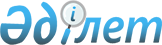 О внесении изменений и дополнений в приказ Генерального Прокурора Республики Казахстанот 19 сентября 2014 года № 89 "Об утверждении Правил приема и регистрации заявлений и сообщений об уголовных правонарушениях, а также ведения Единого реестра досудебных расследований"Приказ Генерального Прокурора Республики Казахстан от 23 декабря 2014 года № 159. Зарегистрирован в Министерстве юстиции Республики Казахстан 29 декабря 2014 года № 10036.
      В целях совершенствования порядка приема и регистрации сообщений и заявлений об уголовных правонарушениях, руководствуясь подпунктом 4-1) статьи 11 Закона Республики Казахстан от 21 декабря 1995 года "О Прокуратуре", ПРИКАЗЫВАЮ:
      1. Внести в приказ Генерального Прокурора Республики Казахстан от 19 сентября 2014 года № 89 "Об утверждении Правил приема и регистрации заявлений и сообщений об уголовных правонарушениях, а также ведения Единого реестра досудебных расследований" (зарегистрированный в Реестре государственной регистрации нормативных правовых актов за № 9744, опубликованный 21 октября 2014 года в Информационно-правовой системе "Әділет") следующие изменения и дополнения:
      заголовок на государственном языке изложен в новой редакции, текст на русском языке остается без изменения;
      в Правилах приема и регистрации заявлений и сообщений об уголовных правонарушениях, а также ведения Единого реестра досудебных расследований, утвержденные указанным приказом:
      заголовок на государственном языке изложен в новой редакции, текст на русском языке остается без изменения;
      подпункт 3) пункта 2 изложить в следующей редакции:
      "3) информация об уголовном правонарушении – любая информация, по которой необходимо принять решение о возможности начала досудебного расследования, включая сообщения неустановленного лица, а также поводы к началу досудебного расследования, перечисленные в части первой статьи 180 УПК РК, заявление и сообщение, указанное в  части 5 статьи 181 УПК РК.
      Информация конфиденциальных помощников, при наличии в ней достаточных данных о признаках уголовного правонарушения, оформляется рапортом должностного лица, в соответствии с требованиями пункта 2) части 1 статьи 184 УПК;";
      подпункт 9) пункта 2 изложить в следующей редакции:
      "9) управомоченное лицо – сотрудник дежурной части органа уголовного преследования (должностное лицо, ответственное за прием и учет), а также сотрудники органа уголовного преследования, дислоцирующиеся отдельно;";
      часть 2 пункта 3 изложить в следующей редакции:
      "Передача информации должностным лицом, ответственным за прием и учет осуществляется с обязательной отметкой в Книге учета передачи материалов по форме согласно приложению 3 к настоящим Правилам.";
      дополнить пунктами 5-1 и 5-2 следующего содержания:
      "5-1. Сотрудники органов уголовного преследования, дислоцирующиеся отдельно, при поступлении к ним информации об уголовных правонарушениях незамедлительно осуществляют ее регистрацию в КУИ.
      5-2. При отсутствии доступа к информационной системе, должностное лицо, указанное в пункте 5-1, уведомляет с использованием средств связи лицо, ответственное за прием и учет, которое на основании полученного уведомления составляет рапорт о регистрации в КУИ по форме согласно приложению 3-1 к настоящим Правилам.";
      пункт 6 изложить в следующей редакции:
      "6. Заявителю, непосредственно обратившемуся в орган уголовного преследования с заявлением, сообщением об уголовном правонарушении, управомоченным лицом выдается талон-уведомление по форме согласно приложению 4 к настоящим Правилам, содержащий уникальный номер. Талон также может выдаваться заявителю следственно-оперативной группой, участковым инспектором полиции.";
      пункт 8 изложить в следующей редакции:
      "8. Руководитель органа прокуратуры, ответственный начальник следственного отдела или органа дознания, в соответствии с компетенцией, установленной УПК РК, обязан обеспечить незамедлительную передачу следователям, дознавателям, прокурорам, а также иным должностным лицам информации об уголовном правонарушении для исполнения требований пунктов 12-15 настоящих Правил и осуществления производства досудебного расследования.";
      пункт 9 изложить в следующей редакции:
      "9. Заявления и сообщения о совершенном, готовящемся либо совершаемом уголовном правонарушении при непосредственном обращении (личной явке) заявителя принимаются по примерным образцам согласно приложениям 5, 6, 7 к настоящим Правилам.
      Данное требование не распространяется на заявления, сообщения поступившие посредством телекомуникационных и электронных средств связи. В указанном случае, заполнение заявления по примерным образцам производится по прибытию сотрудника органа уголовного преследования непосредственно к заявителю, а в случаях нетерпящих отлагательства – после проведения неотложных следственных действий.";
      дополнить пунктом 13-1 следующего содержания:
      "13-1. После регистрации в КУИ, при установлении аналогичной информации об уголовном правонарушении, ранее зарегистрированной в КУИ, она передается должностному лицу, либо в орган, для приобщения к первично зарегистрированному.
      В случае если по аналогичной информации об уголовном правонарушении, зарегистрированной в КУИ, начато досудебное расследование, то она без регистрации в ЕРДР приобщается к материалам досудебного расследования.";
      пункт 14 изложить в следующей редакции:
      "14. В случае если зафиксированная в КУИ информация об уголовном правонарушении не подпадает под поводы, перечисленные в части 1 статьи 180 УПК РК, то в течение 24 часов принимается одно из следующих решений:
      1) на основании рапорта должностного лица, с согласия руководителя органа уголовного преследования либо его заместителя оставляется без рассмотрения и хранится в номенклатурном деле (наряд);
      2) в случаях, указанных в части 5 статьи 181 УПК РК, направляется в соответствующий уполномоченный государственный орган или должностному лицу;
      3) при наличии иных оснований направляется в уполномоченный орган (должностному лицу), в компетенцию которого входит рассмотрение вопросов о привлечении к административной или дисциплинарной ответственности;
      4) направляется по территориальности или подведомственности, в случае если рассмотрение информации относится к компетенции другого органа уголовного преследования;
      5) о приобщении к КУИ или ЕРДР.
      О принятом решении автору обращения дается письменный ответ.";
      дополнить пунктами 14-1, 14-2, 14-3 следующего содержания:
      "14-1. Поступившее в орган уголовного преследования заявление, сообщение, содержащее сведения, по которым уголовное преследование осуществляется в частном порядке, с имеющимися материалами, подлежит направлению в соответствующий суд по подсудности без регистрации в ЕРДР.
      Указанное требование не распространяется на случаи, когда не известно лицо, совершившее данное уголовное правонарушение.
      14-2. В соответствии с частью 6 статьи 179 УПК РК, производство неотложных следственных действий по заявлению, сообщению, содержащему сведения, по которым уголовное преследование осуществляется в частном порядке, а также по заявлению, сообщению, содержащем сведения о признаках административного правонарушения, не препятствует их направлению по подсудности либо в соответствующий уполномоченный государственный орган или должностному лицу.
      14-3. По фактам биологической смерти по причине перинатального исхода, неизлечимой болезни либо достижения преклонного возраста, при условии, что обстоятельства ее наступления были очевидны и не носят криминальный характер, может быть принято решение предусмотренное подпунктом 1 пункта 14 настоящих Правил.";
      часть 1 пункта 16 изложить в следующей редакции:
      "16. В случае отсутствия возможности непосредственной фиксации повода в ЕРДР, должностное лицо, указанное в пункте 4 настоящих Правил, уведомляет с использованием средств связи лицо, ответственное за прием и учет органа уголовного преследования, которое на основании полученного уведомления составляет рапорт о регистрации в ЕРДР по форме согласно приложению 9 к настоящим Правилам.";
      пункт 19 изложить в следующей редакции:
      "19. При регистрации в ЕРДР и КУИ управомоченным лицом на бумажном документе, послужившим основанием для регистрации (заявление, обращение, рапорт и т.д.) ставится регистрационный штамп согласно приложениям 10 и 10-1 к настоящим Правилам.
      Регистрационные штампы органа включают в себя наименование, дату регистрации, регистрационный номер КУИ или ЕРДР, должность, фамилию, имя, отчество и подпись должностного лица.";
      дополнить пунктом 35-1 следующего содержания:
      "35-1. По факту обнаружения трупа без явных признаков смерти криминального характера, по которому начато досудебное расследование, до установления причины смерти при заполнении реквизита "квалификация преступления" указывается кодировка "001", при отсутствии обстоятельств, указывающих на признаки иного преступления.
      Если в ходе досудебного расследования будут установлены признаки криминального характера смерти, то квалификация преступления определяется должностным лицом, расследующим уголовное дело, путем отражения соответствующих реквизитов в форме на решение по ЕРДР согласно приложению 12 к настоящим Правилам исходя из квалификации уголовного правонарушения.";
      пункт 36 изложить в следующей редакции:
      "36. Форма на решение по ЕРДР заполняется в случаях принятия процессуальных решений, указанных в данном приложении и переквалификации правонарушения.";
      дополнить пунктом 36-1 следующего содержания:
      "36-1. Реквизиты формы на решение о принятии в производство досудебного расследования заполняется должностным лицом, принявшим в производство, в течение 24 часов с момента регистрации в ЕРДР сообщения об уголовном правонарушении.";
      заголовок пункта 13 изложить в следующей редакции:
      "13. Порядок регистрации информации об уголовных правонарушениях и досудебных расследований в случае возникновения нештатных ситуаций.";
      пункт 67 изложить в следующей редакции:
      "67. В случае аварийных ситуаций и отсутствия доступа к информационной системе, информация об уголовных правонарушениях регистрируется в бумажных журналах регистрации досудебных расследований в случае аварийных ситуаций и отсутствия доступа к информационной системе ЕРДР и регистрации информации об уголовных правонарушениях в случае аварийных ситуаций и отсутствия доступа к информационной системе ЕРДР по формам согласно приложению 19 и 19-1 к настоящим Правилам.
      При выполнении действий, предусмотренных пунктами 9-14 настоящих Правил, заполняются соответствующие графы данного журнала.
      Заполнение сведений о регистрации в ЕРДР является основанием для начала досудебного расследования.";
      части 3 и 4 пункта 68 изложить в следующей редакции:
      "Должностным лицом, ответственным за регистрацию, заполняются бумажные формы, согласно приложениям 11-17 к настоящим Правилам и с актом о нештатной ситуации в течение 24 часов сопроводительным письмом предоставляется в уполномоченный орган для ввода сведений в информационную систему.
      Сотрудником уполномоченного органа сведения, представленные на бумажных формах, в срок не позднее 24 часов с момента их поступления, вносятся в информационную систему с сохранением регистрационных номеров.";
      приложения 1, 2, 4, 10, 11, 12, 13, 14, 16, 17, 18, 19, 20 к Правилам изложить в редакции согласно приложениям 1, 2, 3, 4, 5, 6, 7, 8, 9, 10, 11, 12, 13 к настоящему приказу;
      дополнить приложениями 3-1, 10-1 и 19-1 согласно приложению 14, 15, 16 к настоящему приказу.
      2. Комитету по правовой статистике и специальным учетам Генеральной прокуратуры Республики Казахстан (далее - Комитет):
      1) обеспечить государственную регистрацию настоящего приказа в Министерстве юстиции Республики Казахстан и его официальное опубликование;
      2) направить настоящий приказ заинтересованным субъектам правовой статистики и специальных учетов, а также территориальным органам Комитета для исполнения.
      3. Контроль за исполнением настоящего приказа возложить на Председателя Комитета.
      4. Настоящий приказ вводится в действие с 1 января 2015 года.
      форма             Учет в КУИ
      Форма К-1
      форма             Решение по КУИ
      Форма К-2
      форма            
      Талон-уведомление
      ОБРАЗЕЦ ШТАМПА
      о регистрации информации об уголовном правонарушени
      ________________________________________________________
                      (наименование органа)
      "____"_____________20___г. № КУИ_____________________
      Управомоченное лицо ___________________________________
                              (подпись, фамилия и инициалы) Регистрация в ЕРДР
      Форма Е-1
      форма            
                                    Решение по ЕРДР
      форма Е-2
      Дата регистрации "____"________20___г. 
      дата корректировки "____"________20___г.
      Продолжение к решению по ЕРДР (сведения по оконченным) Форма на лицо, подозреваемое/обвиняемое в совершении
преступления
      Форма Л-2 Задержание/избрание меры пресечения
      Приложение № 2 (судебная) Окончание формы
      форма            
                     Решение по ЕРДР (прокурорская)
      Форма Е-3
      Дата регистрации "_____"__________________20___г. дата корректировки "_____"_________________20___г.
      форма             Форма учета изъятых и уничтоженных наркотических средств,
психотропных или ядовитых веществ, прекурсоров (далее - НПП), площадей произрастания растений, содержащих наркотические вещества и иных вещественных доказательств по делу
      Форма Е-5
      Дата регистрации ________________________________
      Лицо, осуществляющее уголовное преследование ____________________
      Дата корректировки ______________________________
      форма             Форма на пострадавшее (потерпевшее) лицо
      Форма Л-1
      форма             ФОРМА на осужденное лицо
      (заполняется на каждого обвиняемого (осужденного) отдельно)
      1. __________________________________________________________________
                (наименование органа, начавшего досудебное расследование)
      2. Форма досудебного расследования:cf1  следствие (01), дознание (02), следствие в порядке ст.189cf1  ч.3 УПК РК (03), следствие в порядке ст.189 ч.5 УПК РК (04), дознание в порядке ст.189 ч.4 УПК РК (05), протокольная форма (08), дознание в порядке ст.528cf1  ч.3 п.3 УПК РК (09), следствие в порядке ст.528 ч.3 п.3 УПК РК (10), дознание в порядке ст.529cf1  ч.6 п.3 УПК РК (11), следствие в порядке ст.529cf1  ч.6 п.3 УПК РК (12).
      3. Номер уголовного дела (далее - УД)_____________________________
      4. № дела суда _____________________________________________________
      5. Наименование суда ______________________________________________
      5.1. Код суда _______
      6. Ф.И.О. судьи ____________________________________________________
      РАЗДЕЛ №1 "СВЕДЕНИЯ О ПОДСУДИМОМ"
      7. Номер ИИН _______________________________________________________
      8. Дата рождения ___________________
      9. Пол: мужской (1), женский (2).
      10. Возраст: 14-15 лет (01), 16-17 лет (02), 18-20 лет (03), 21-29 лет (04), 30-39 лет (05), 40-49 лет (06), 50-59 лет (07), от 60 и старше (08).
      11. Образование: высшее (1), среднее профессиональное (2), среднее (3), неполное среднее (4), без образования (5), незаконченное высшее (6).
      12. Семейное положение: холост (не замужем) (01), женат (замужем) (02), сожительство (03).
      13. Несовершеннолетний: воспитывался в полной семье (01), воспитывался в неполной семье (02), воспитывался вне семьи (03), воспитанник детских домов (04), воспитанник интернатных организаций для детей сирот (05), беспризорный (безнадзорный) (06).
      14. Род занятий: кандидат в Президенты (001), кандидат в депутаты (002); лицо, выполняющее государственные функции: депутат (003), политический служащий (005), аким (004), судья (006), занимающее ответственную государственную должность (007), другие лица, выполняющие государственные функции, а также приравненные к ним (008), прокурор (011);
      сотрудник: МВД (013); Комитета уголовно-исполнительной системы МВД (009); ЧС МВД (019); национальной гвардии МВД (020); КГД МФ (014), в том числе (далее – в т.ч.) служба экономических расследований (016), органы налоговой службы (018), таможенных органов (021), Департамента досудебных расследований АДГСиПК (015); КНБ (017); погранслужбы КНБ (022); Службы государственной охраны (023); военнослужащий: контрактной службы (024); срочной службы (025); военнослужащий иностранец (026); командир батальона (027); командир части (028); технический и обслуживающий персонал Вооруженных Сил (029); других воинских формирований (030); военно-следственного управления МВД РК (031); сотрудник МО (037); сотрудник военной полиции КНБ (039); службы внешней разведки "Сырбар" (038); должностное лицо в государственных органах (034), должностное лицо в органах местного самоуправления (035), служащие акиматов и их структурных подразделении (098), служащий государственных учреждений и предприятий (036), лицо, выполняющее управленческие функции: в коммерческой организации (041), иной организации (042), работник коммерческой организации (043), работник иных структур (044), работник банковской системы (045);
      служащие министерств: здравоохранения и социального развития (010); образования и науки (040); финансов (046); сельского хозяйства (047); иностранных дел (048); культуры и спорта (075), в т.ч. Комитета по делам религий (081), Комитета по делам спорта и физической культуры (049); юстиции (052), в т.ч. Департамента по исполнению судебных актов МЮ (33); энергетики (12), национальной экономики (088), в т.ч. Комитета по статистике (078), Комитета по урегулированию естественных монополий и защите конкуренции (080), Комитет по делам строительства, жилищно-коммунального хозяйства и управления земельными ресурсами (83), Комитета по защите прав потребителей (086); по инвестициям и развитию (077), в т.ч. Комитета связи, информатизации и информации (095), Аэрокосмического комитета (090);
      учащийся: средней школы (051), гимназии (053), лицея (054), колледжа (055), студент ВУЗа (056), учащийся ПТШ (057), курсант (058).
      работник транспорта: машинист (069), водитель (070), проводник ж/д (071);
      прочие: работник культуры и искусства (072); служитель культа (073); адвокат (074); безработный (082); пенсионер (084); осужденный (091); осужденный ИУ (092); осужденный без лишения свободы (093); следственно-арестованный (094); частный предприниматель (061); частный нотариус (062); частный судебный исполнитель (032); фермер (064); рабочий (065); наемный рабочий (066), служащий негосударственных учреждений и предприятий (067), охранник (068); другая категория лиц (099).
      14.1. Дополнительные отметки к роду занятий: лица, являющимися субъектами в соответствии с п.п.3, 4 п.3 ст.3 Закона РК "О борьбе с коррупцией" (032), п.4 ст.3 Закона РК "О борьбе с коррупцией" (033), иждивенец (081), беременная (083), инвалид 1 и 2 групп (085), лидер, авторитет криминальной среды (095).
      14.2 Воинское звание: солдат (матрос) (1), ефрейтор (старший матрос) (2), младший сержант (старшина второй статьи) (3), сержант (старшина первой статьи) (4), старший сержант (главный старшина) (5), сержант 3-го класса (старшина 3-го класса) (6), сержант 2-го класса (старшина 2-го класса) (7), сержант 1-го класса (старшина 1-го класса) (8), штаб-сержант (штаб-старшина) (9), мастер-сержант (мастер-старшина) (10), лейтенант (11), старший лейтенант (12), капитан (капитан-лейтенант) (13), майор (капитан третьего-ранга) (14), подполковник (капитан второго ранга) (15), полковник (капитан первого ранга) (16), генерал-майор (контр-адмирал) (17), генерал-лейтенант (вице-адмирал) (18), генерал-полковник (адмирал) (19), генерал армии (20).
      14.3. Виды войск: части центрального подчинения (01), сухопутные войска (02), аэромобильные силы (03), силы воздушной обороны (04), погранслужба КНБ (05), национальной гвардии МВД РК (06), Службы государственной охраны Казахстана (07), КНБ (08), МВД (09), МЧС (10), военнослужащих других воинских формирований (11), военно-морские войска (12).
      14.4 Виды службы: срочная (01), по контракту (02)
      14.5. Лицо совершило правонарушение: в первый год службы (01), после первого года службы (02).
      15. Несовершеннолетний ранее: не судим, но состоял на учете в инспекции ОВД (01), не состоял на учете (02)
      16. Прошлая судимость: не совершал преступление и не был осужден (01), совершил преступление, но был освобожден от уголовной ответственности (02), судимость снята судом (03), судимость погашена (04).
      17. Был осужден и имеет: одну неснятую, непогашенную судимость (04), две неснятых судимости (05), три и более неснятых судимости (06), судим до призыва на военную службу (07), судим в период военной службы (08), судим в период военной службы и отбывал наказание в дисциплинарной воинской части (гауптвахте) (09).
      18. Неснятая и непогашенная судимость за: умышленное убийство (01), умышленное причинение тяжкого вреда здоровью (02), изнасилование (03), кражу, грабеж, разбой (04), хулиганство (05), прочие преступления (06), воинские преступления (07).
      19. Подсудимый с неснятой и непогашенной судимостью: отбыл наказание полностью (01), освобожден от наказания условно-досрочно (02), по амнистии и другим основаниям (03).
      19.1 Совершил преступление, не отбыв меру наказания: в местах лишения свободы (04), условное осуждение (06), содержание на гауптвахте (07), ограничение по воинской службе (08), арест (09), в период отсрочки отбывания (ст. 72 УК РК) (10), не отбыв иное наказание (11), испытательного срока (12).
      РАЗДЕЛ №2 "СВЕДЕНИЯ О ПРАВОНАРУШЕНИИ"
      20. Фабула (краткое описание преступных действий)
      21. Преступление коррупционное: да (01), нет (02).
      22. Преступление совершено в группе: взрослых (01), организованной группой (02), только несовершеннолетних (2), смешанной с участием несовершеннолетних (3), военнослужащих (4);
      23. В составе: группы (1), организованной группы (2), преступного сообщества (3).
      24. Тяжесть преступления: небольшой (01), средней (02), тяжкое (03), особо тяжкое (04).
      25. Преступление совершено: в состоянии алкогольного опьянения (02), в состоянии наркотического опьянения (03), в состоянии токсического опьянения (04), вследствие иного болезненного состояния психики (05).
      РАЗДЕЛ №3 "СВЕДЕНИЯ О ПРИГОВОРЕ (ПОСТАНОВЛЕНИИ) СУДА 1 ИНСТАНЦИИ
      26. Дата вынесения приговора (постановления): "_______"_________________20____г.
      27. Решение по лицу: оправдан: за отсутствием события (7067), за отсутствием состава уголовного правонарушения (7068), за недоказанностью вины подсудимого (7069); осужден: с назначением уголовного наказания, подлежащего отбыванию осужденным (7075); с освобождением лица от уголовной ответственности (7076), с назначением уголовного наказания и освобождением от его отбытия (7077), без назначения уголовного наказания (7078), с отсрочкой отбытия уголовного наказания (7079); применены меры медицинского характера (7093); прекращено:  ст. 35 ч. 1 п. 1 УПК РК (7010), ст.35 ч.1 п.2 УПК РК (7020), ст.35 ч.1 п.3 УПК РК (7030), ст.35 ч.1 п.4 УПК РК (7040), ст.35 ч.1 п.5 УПК РК (7050), ст.35 ч.1 п.6 УПК РК (7060), ст.35 ч.1 п.7 УПК РК (7070), ст.35 ч.1 п.8 УПК РК (7080), ст.35 ч. п.9 УПК РК (7090), ст.35 ч.1 п.10 УПК РК (7100), ст.35 ч.1 п.11 УПК РК (7110), ст.35 ч.1 п.12 УПК РК - ст.65 УК РК (7121), ст. 35 ч. 1 п. 12 УПК РК – ст. 66 УК РК (7022), ст. 35 ч. 1 УПК РК – ст. 67 п. 12 УК РК (7023), ст. 35 ч. 2 УПК РК – ст.68 ч. 1 (7124), в т.ч. в порядке медиации ст.35 ч. 1 п. 12 УПК РК – ст. 68 ч. УК РК (7125), ст. 35 ч. 1 п. 12 УПК РК – ст. 68 ч. 2 УК РК (7126), в т.ч. в порядке медиации ст. 35 ч. 1 п. 12 УПК РК – ст.68 ч. 2 УК РК (7127), ст. 36 УПК РК (7128), прекращено по ст. 36 УПК РК - ст.66 УК РК (4131), прекращено по ст. 36 УПК РК - ст.67 УК РК (4132), прекращено по ст. 36 УПК РК - ст.68 УК РК (4133), прекращено по ст. 36 УПК РК - прим.ст.ст.442-443, 445-449 УК РК (4134); применены меры воспитательного воздействия (7094).
      28. Основные меры наказания: лишение свободы (01), смертная казнь (02), пожизненное лишение свободы (03), осуждено к тюремному заключению (04), штраф (05), исправительные работы (06), отсрочка отбытия наказания (ст. 74 УК РК) (07), условно (08), привлечение к общественным работам (09), освобожден от уголовной ответственности (10), ограничение свободы (11), арест (12).
      28.1. Решение по уголовным правонарушениям:
      29. Мера наказания по приговору
      30. Особенности применения лишения свободы: назначена мера наказания ниже низшего предела (01), применено лишение свободы в виде заключения в тюрьму (02), применена ст. 58 УК РК (03), применена ст.
      60 УК РК (04).
      30.1 Применена ст. 58 - 60 УК РК: путем поглощения (01), присоединения (02)
      по приговору суда: ___________________________________ (наименование)
      от "___" _____ 20__ г. (дата суда)
      30.2 Условно с испытательным сроком (63 УК РК)fs24: Срок: _______лет, ________мес., ________дней
      30.3 Отсрочка отбытия наказания (ст.74 УК РК) до "___" _____ 20 г.
      (отражается дата окончания срока)
      30.4 Освобожден от наказания: в связи с болезнью (01), вследствие стечения тяжелых обстоятельств (02), в связи с истечением срока давности обвинительного приговора(03), на основании акта амнистии (04), помилования (05), в связи с декриминализацией статьи УК РК (06), по другим основаниям (07).
      (отражаются сведения по амнистии, дата и номер Указа и другие
                                   основания освобождения)
      31. Дополнительные меры наказания: конфискация имущества (01), лишение права занимать определенную должность или заниматься определенной деятельностью (02), лишение специального воинского или почетного звания, классного чина, дипломатического ранга, квалификационного класса и государственных наград (03), выдворение за пределы Республики Казахстан иностранца или лица без гражданства (05).
      32. Осужденный: рецидив (01), опасный рецидив (02), особо опасный рецидив (03).
      33. Принудительное лечение: к алкоголику (01), к наркоману (02), к токсикоману (03), к невменяемому (04).
      34. Дата вступления приговора (постановления) в законную силу "____"_________________20___г.
      Изменено по решению вышестоящей инстанции: да (1), нет (2)
      Дата корректировки "____" ______________20 ____г.
      Примечание:
      _____________________________________________________________________
      35. Резолютивная часть приговора (постановления) (только в отношении лица, по которому заполняется ИУД) ____________________
      _____________________________________________________________________
      _____________________________________________________________________
      _____________________________________________________________________
      РАЗДЕЛ №4 "СВЕДЕНИЯ О РАССМОТРЕНИИ ДЕЛА В АПЕЛЛЯЦИОННОЙ ИНСТАНЦИИ"
      36. Приговор (постановление): обжалован (01), опротестован (02), обжалован и опротестован одновременно (03).
      Дата апелляционного рассмотрения дела "______"__________20______г.
      Наименование суда: ________________________________________________
      37. Результат апелляционного рассмотрения: оставлен без изменения (01), изменен (02), отменен (03).
      38. Приговор (постановление) изменен в связи с: изменением законодательства (01), смягчением назначенного судом наказания и вида исправительного учреждения (02), применением закона о менее тяжком уголовном правонарушении и назначено наказание в соответствии с измененной квалификацией (03), увеличением размера наказания, если его увеличение связано с устранением арифметических ошибок или ошибок при зачете предварительного содержания под стражей, с устранением неправильного применения уголовного закона, регулирующего назначение по совокупности правонарушений или по совокупности приговоров, а также рецидиве преступлений (04), применением дополнительного наказания в случае правильно установленных обстоятельств, полного исследования и анализа доказательств, правильной правовой квалификации действий осужденного и правильно назначенного основного наказания (05); отменить назначение осужденному более мягкого вида учреждения уголовно-исполнительной системы, чем предусмотрено законом, и назначить вид учреждения уголовно-исполнительной системы в соответствии с Уголовным кодексом Республики Казахстан (06); с признанием наличия соответствующего рецидива преступлений, если это не было сделано или сделано неверно судом первой инстанции (07), отменой в соответствии с ч. 5 ст. 64 УК РК условного осуждения по предыдущему приговору и в связи с этим назначено наказание по правилам ст. 60 УК РК, если это было сделано судом первой инстанции (08), изменены в случаях, предусмотренных пунктами 2) и 3) ч. ст.
      72 УК РК, отменено условно-досрочное освобождение и назначено наказание по правилам ст. 60 УК РК (09), внесением в приговор изменения в части гражданского иска, а также по вопросам взыскания процедурных издержек, решениях о вещественных доказательствах (10), применением в соответствии со ст. 98 УК РК принудительных мер медицинского характера (11), по другим формам изменения (12).
      39. Основания отмены и изменения приговора (постановления): односторонность или неполнота судебного следствия (01), несоответствие выводов суда, изложенных в приговоре (постановлении) фактическим обстоятельствам дела (02), существенное нарушение уголовно-процессуального закона (03), несоответствие наказания тяжести преступления и личности осужденного (04), неправильное применение уголовного закона (05).
      40. Приговор (постановление) отменен с: прекращением дела в полном объеме (08), прекращением дела в части (13), направлением на новое судебное рассмотрение (07), отменой обвинительного приговора и постановлением оправдательного приговора (9), отменой обвинительного приговора и постановлением нового обвинительного приговора (14), отменой оправдательного приговора и постановлением обвинительного приговора (10), отменой оправдательного приговора и постановлением нового оправдательного приговора (15), направлением дела прокурор в соответствии со ст. 323 УПК РК (11), другие (12).
      41. Отменено с прекращением в связи с: отсутствием события или состава преступления (13), оставлением другого менее тяжкого обвинения (14), ввиду изменения законодательства (15), по другим основаниям (16), за недоказанностью обвинения (17), по амнистии (18).
      42. Решение по лицу: оправдан: за отсутствием события (7067), за отсутствием состава уголовного правонарушения (7068), за недоказанностью вины подсудимого (7069); осужден: с назначением уголовного наказания, подлежащего отбыванию осужденным (7075); с освобождением лица от уголовной ответственности (7076), с назначением уголовного наказания и освобождением от его отбытия (7077), без назначения уголовного наказания (7078), с отсрочкой отбытия уголовного наказания (7079); применены меры медицинского характера (7093); прекращено: ст. 35 ч. 1 п. 1 УПК РК (7010), ст.35 ч.1 п.2 УПК РК (7020), ст.35 ч.1 п.3 УПК РК(7030), ст.35 ч.1 п.4 УПК РК (7040), ст.35 ч.1 п.5 УПК РК (7050), ст.35 ч.1 п.6 УПК РК (7060), ст.35 ч.1 п.7 УПК РК (7070), ст.35 ч.1 п.8 УПК РК (7080), ст.35 ч.п.9 УПК РК (7090), ст.35 ч.1 п.10 УПК РК (7100), ст.35 ч.1 п.11 УПК РК (7110), ст.35 ч.1 п.12 УПК РК - ст.65 УК РК (7121), ст. 35 ч. 1 п. 12 УПК РК – ст. 66 УК РК (7022), ст. 35 ч. 1 УПК РК – ст. 67 п. 12 УК РК (7023), ст. 35 ч. 2 УПК РК – ст.68 ч. 1 (7124), в т.ч. в порядке медиации ст.35 ч. 1 п. 12 УПК РК – ст. 68 ч. УК РК (7125), ст. 35 ч. 1 п. 12 УПК РК – ст. 68 ч. 2 УК РК 7126), в т.ч. в порядке медиации ст. 35 ч. 1 п. 12 УПК РК – ст. 68 ч. 2 УК РК (7127), ст. 36 УПК РК (7128), прекращено по ст. 36 УПК РК - ст.66 УК РК (4131), прекращено по ст. 36 УПК РК - ст.67 УК РК (4132), прекращено по ст. 36 УПК РК - ст.68 УК РК (4133), прекращено по ст. 36 УПК РК - прим. ст.ст. ст.442-443, 445-449 УК РК (4134); применены меры воспитательного воздействия (7094).
      43. Основные меры наказания: лишение свободы (01), смертная казнь (02), пожизненное лишение свободы (03), осуждено к тюремному заключению (04), штраф (05), исправительные работы (06), отсрочка отбытия наказания (ст.74 УК РК) (07), условно (08), привлечение к общественным работам (09), освобожден от уголовной ответственности (10), ограничение свободы (11), арест (12).
      43.1. Решение по уголовным правонарушениям:
      44. Мера наказания по приговору
      45. Особенности применения лишения свободы: назначена мера наказания ниже низшего предела (01), применено лишение свободы в виде заключения в тюрьму (02), применена ст. 58 УК РК (03), применена ст.
      60 УК РК (04).
      45.1 Применена ст. 58 - 60 УК РК: путем поглощения (01), присоединения (02)
      по приговору суда: __________________________________ (наименование)
      от "___" _____ 20__ г. (дата суда)
      45.2 Условно с испытательным сроком (63 УК РК): Срок: _______лет, ________мес., ________дней
      45.3 Отсрочка отбытия наказания (ст.74 УК РК) до "___" _____________________ 20 г.
      (отражается дата окончания срока)
      45.4 Освобожден от наказания: в связи с болезнью (01), вследствие стечения тяжелых обстоятельств (02), в связи с истечением срока давности обвинительного приговора (03), на основании акта амнистии (04), помилования (05), в связи с декриминализацией статьи УК РК (06), по другим основаниям (07).
      (отражаются сведения по амнистии, дата и номер Указа и другие
                                основания освобождения)
      46. Дополнительные меры наказания: конфискация имущества (01), лишение права занимать определенную должность или заниматься определенной деятельностью (02), лишение специального воинского или почетного звания, классного чина, дипломатического ранга, квалификационного класса и государственных наград (03), выдворение за пределы Республики Казахстан иностранца или лица без гражданства (05).
      47. Осужденный: рецидив (01), опасный рецидив (02), особо опасный рецидив (03).
      48. Принудительное лечение: к алкоголику (01), к наркоману (02), к токсикоману (03), к невменяемому (04).
      Специалист __________________
      Изменено по решению вышестоящей инстанции: да (1), нет (2)
      Дата корректировки "____" ______________20 ____г.
      Примечание: ________________________________________________________
      Резолютивная часть приговора (постановления) (только в отношении лица, по которому заполняется ИУД) ____________________
      _____________________________________________________________________
      _____________________________________________________________________
      РАЗДЕЛ № 5 "СВЕДЕНИЯ О РАССМОТРЕНИИ ДЕЛА В КАССАЦИОННОЙ ИНСТАНЦИИ"
      49. Приговор (постановление): обжалован (01), опротестован (02), обжалован и опротестован одновременно (03).
      Дата кассационного рассмотрения дела: "_____"______________20___г.
      Наименование суда: _________________________________________________
      50. Результат кассационного рассмотрения:cf1  по приговору (постановлению) суда 1 инстанции (01), по приговору (постановлению) суда апелляционной инстанции (02).
      51. Приговор (постановление): оставлен без изменения (01), изменен (02), отменен (03).
      52. Изменено с: изменением квалификации со снижением наказания (01), без изменения квалификации и увеличением наказания (02), без изменения квалификации со снижением наказания (03), с увеличением наказания, если его увеличение связано с применением закона о более тяжком уголовном правонарушении, устранением арифметических ошибок или ошибок при зачете срока предварительного содержания под стражей, назначении наказания по совокупности приговоров и преступлений, а также ввиду несправедливости наказания вследствие его чрезмерной мягкости (04), с изменением режима ИК (05), по другим формам изменения (06).
      53. Основания изменения: неправильного применения уголовного закона (09), несправедливости приговора (10), существенное нарушение норм УПК (11), изменения законодательства (12), по вновь открывшимся обстоятельствам (12), по другим основаниям (13).
      54. Отменено с: прекращением дела (01), с отменой актов апелляции и направлением дела на новое рассмотрение в суд первой инстанции (02), с отменой актов апелляции и направлением дела на новое рассмотрение в суд апелляционной инстанции (03), направлением на новое судебное рассмотрение (04), другие (05).
      55. Основания отмены: неправильного применения уголовного закона (01), несправедливости приговора (02), существенное нарушение норм УПК (03), по другим основаниям (04):
      Специалист __________________
      РАЗДЕЛ № 6 "СВЕДЕНИЯ О РАССМОТРЕНИИ ДЕЛА В НАДЗОРНОЙ ИНСТАНЦИИ"
      56. Приговор (постановление): обжалован (01), опротестовании (02), обжалован и опротестован одновременно (03).
      Дата надзорного рассмотрения дела: "______"_______________20____г.
      Наименование суда: _________________________________________________
      57. Результат надзорного рассмотрения:cf1  по приговору суда 1 инстанции (01), по постановлению суда 1 инстанции (02), по приговору суда апелляционной инстанции (03), по постановлению суда апелляционной инстанции (42), по постановлению суда кассационного инстанции (05), по постановлению суда надзорной инстанции (06).
      58. Приговор (постановление): оставлен без изменения (01), изменен (02), отменен (03).
      59. Изменено с: с изменением квалификации и снижением наказания (03), с изменением квалификации без снижения наказания (04), без изменения квалификации со снижением наказания (05), с изменением квалификации и назначением более строгого наказания (06), без изменения квалификации и назначением более строго наказания (07), с изменением вида ИК (08), изменено в части рецидива (09), с исключением дополнительного наказания (10), изменены в части гражданского иска (11), с отменой части обвинения с направлением на новое рассмотрение (12), другие (13).
      60. Основания изменения: односторонность и неполнота судебного следствия (01); несоответствие выводов суда, изложенных в приговоре, постановлении, фактическим обстоятельствам дела (02); существенное нарушение уголовно-процессуального закона (03); неправильное применение уголовного закона (04); несоответствие наказания тяжести уголовного правонарушения и личности осужденного (05), другим основаниям (06).
      61. Отменено и: прекращено (01), отменой со всеми предыдущими постановлениями с направлением на новое судебное рассмотрение в суд первой инстанции (02), со всеми предыдущими постановлениями с направлением на новое судебное рассмотрение в суд апелляционной инстанции (03), постановления апелляционной инстанции с оставлением приговора без изменения (04), постановления апелляционной инстанции с изменением приговора суда (05), постановления кассационной инстанции с оставлением приговора без изменения (06), постановления кассационной инстанции с изменением приговора суда (07).
      62. Основания отмены ввиду: необоснованного вынесения оправдательного приговора или прекращение дела (01), осуждения невиновного (02), по вновь открывшимся обстоятельствам (03), в связи с применением принудительных мер медицинского характера (05), неправильной квалификации деяния осужденного (06), лишения потерпевшего права на судебную защиту (07), несоответствия назначенного судом наказания тяжести уголовного правонарушения и личности осужденного (09), по другим основаниям (10).
      Специалист __________________
      форма            
      Срок хранения ________________ ЖУРНАЛ
регистрации досудебных расследований в случае аварийных
ситуаций и отсутствия доступа
к информационной системе ЕРДР
                  ____________________________________________________
                  (наименование органа уголовного преследования)
      Начат "___"____________20__ г.
      Окончен "___"__________20__г.
      Инвентарный № ____________________ Содержание граф журнала учета регистрации досудебных
расследований в случае аварийных ситуаций и отсутствия
доступа к информационной системе ЕРДР
      Примечание:
      1) первой парой обозначить год регистрации;
      2) Цифры с 3 по 8 обозначают код органа уголовного преследования зарегистрировавшего материал (код органа используется без первых двух цифр 19, используются цифры с 3 по 8, т.е. 3-8 цифры номера УД должны соответствовать 3-8 цифре кода органа, зарегистрировавшего УД)
      3) девятой цифрой закодировать вид материала, согласно следующего перечня:
      0 – регистрация заявления, сообщения в КУИ;
      1 – регистрация заявления, сообщения в ЕРДР;
      2 – регистрация досудебного расследования в бумажном журнале в случае отсутствия доступа к информационной системе;
      4 – розыскное дело;
      5 – талон уведомление к КУИ;
      7 – фиксация заявления, сообщения в бумажном журнале в случае отсутствия доступа к информационной системе
      Начальнику _____________________ Р А П О Р Т
      В период дежурства поступило сообщение следующего содержания:
      Для принятия решения о возможности начала досудебного расследования данное сообщение зарегистрировано в КУИ № ________________ дата регистрации __________ время _________.
      Зарегистрированное сообщение передано на рассмотрение сотруднику ______________.
      Сотрудник дежурной части
      (должностное лицо, ответственное за регистрацию) ОБРАЗЕЦ ШТАМПА
      о регистрации начала досудебного расследования
            ______________________________________________
                       (наименование органа)
            № ЕРДР: ______________________________________
            Дата-время регистрации: ___ч.___мин. "___"________20___г.
            Дата-время проведения первого неотложного следственного
      действия: ___ч. ___мин. "___"_______20___г.
            Должностное лицо______________________________
                                    (должность)
            ______________________________________________
                          (Ф.И.О., подпись)
      Форма            
      Срок хранения ________________ ЖУРНАЛ
регистрации информации об уголовных правонарушениях в случае
аварийных ситуаций и отсутствия доступа к информационной
системе ЕРДР
      ________________________________________________
      (наименование органа уголовного преследования)
      Начат "___"____________20__ г.
      Окончен "___"__________20__г.
      Инвентарный № ____________________
      Содержание граф журнала учета регистрации информации об
      уголовных правонарушениях в случае аварийных ситуаций и
      отсутствия доступа к информационной системе ЕРДР
					© 2012. РГП на ПХВ «Институт законодательства и правовой информации Республики Казахстан» Министерства юстиции Республики Казахстан
				
Генеральный Прокурор
Республики Казахстан
А. ДаулбаевПриложение 1
к приказу Генерального Прокурора
Республики Казахстан
от 23 октября 2014 года № 159
Приложение 1
к Правилам приема и регистрации
заявлений и сообщений об уголовных
правонарушениях, а также ведения
Единого реестра досудебных расследований
_______________________________________________________________________________________
1. Номер КУИ_____________________________ Дата-время приема________________________
2. Орган регистрации ________________________________________________________________
3. Район (гарнизон, на транспорте) совершения ___________________________________
3.1 Номер войсковой части __________________________________________________________
______________________________________________________________________________________
4. Номер талона ___________________________ Дата талона ____________________________
5. Описание события
                               Сведения о заявителе
_______________________________________________________________________________________
6. Вид сообщения: письменное заявление физического лица (01), устное заявление физического лица (02), сообщение должностного лица органа/организации (03), явка с повинной (04), сообщения в средствах массовой информации (06), рапорт должностного лица (07), сообщение ЦОУ (08), заявление неустановленного лица (09)
7. БИН _______________________________________________________________________________
7.1.Название организации ___________________________________________________________
_______________________________________________________________________________________
8. Название ЦОУ _____________________________________________________________________
8.1. Номер учета ЦОУ _________________ Дата-время приема ЦОУ _____________________
8.2. Должность сотрудника ЦОУ _____________________________________________________
8.3. Фамилия сотрудника ЦОУ _______________________________________________________
_______________________________________________________________________________________
9. ИИН _________________________________
9.1. Фамилия                 9.2 Имя                        9.3 Отчество
____________________________    _____________________________    ______________________
9.4. Дата рождения _________________________________________________________________
_______________________________________________________________________________________
10.Адрес
Республика ___________________ Область ______________________
Район ________________________ Нас.пункт _____________________
Улица ________________________ Дом __ Корпус __ Квартира ____
11. Телефон _____________ Мобильный телефон _______________ e-mail ________________
                              Дополнительная информация
_______________________________________________________________________________________
12. Примечание
_______________________________________________________________________________________
13. Должностное лицо(кому поручено)
Дата учета _________________________ Дата корректировки ____________________________Приложение 2
к приказу Генерального Прокурора
Республики Казахстан
от 23 октября 2014 года № 159
Приложение 2
к Правилам приема и регистрации
заявлений и сообщений об уголовных
правонарушениях, а также ведения
Единого реестра досудебных расследований
______________________________________________________________________________________
1. Номер КУИ _______________________________________________________________________
2. Орган принявший решение _______________________________________________________
______________________________________________________________________________________
3. Описание события (рассмотрел для рапорта)
4. Решение по КУИ: регистрация в ЕРДР (01), оставлено без рассмотрения и хранится в номенклатурном деле (наряд) (02), направлено в уполномоченный государственный орган или должностному лицу в соответствии с частью 5 статьи 181 УПК РК (03), направлено в уполномоченный орган (должностному лицу), в компетенцию которого входит рассмотрение вопросов о привлечении виновного лица к административной или дисциплинарной ответственности (04), приобщение к КУИ (05), приобщение к ЕРДР (06), направлено в суд для рассмотрения в частном порядке (07), передано по территориальности, подведомственности (08)
Дата-время принятия решения ____________________________
5. Описание решения (установил/постановил для рапорта)
6. Номер номенклатурного дела _______________
7. Наименование органа (суда) куда передан материал: ________________
7.1 Исходящий номер _________________________
8. Номер ЕРДР _______________________________
8.1. Номер КУИ, к которому приобщено заявление, сообщение ___________
8.2 Номер ЕРДР, к которому приобщено заявление, сообщение ___________
8.3 Номер административного протокола _________________________________
9. Примечание
10. Должностное лицо ___________________
Дата вода решения ________________________ Дата корректировки _____________________Приложение 3
к приказу Генерального Прокурора
Республики Казахстан
от 23 октября 2014 года № 159
Приложение 4
к Правилам приема и регистрации
заявлений и сообщений об уголовных
правонарушениях, а также ведения
Единого реестра досудебных расследований
ТАЛОН-ХАБАРЛАМА
(түбіртек)
ТАЛОН-УВЕДОМЛЕНИЕ
(корешок) /___/___/___/___/___/___/___/___/
(карточканың саны\номер карточки)
Өтініш \заявление, хабарлама\сообщение
___________________________________________
(өтініш берушінің аты-жөні
\фамилия, инициалы заявителя)
___________________________________________
(мекеме атауы \ наименование организации)
қабылданды\принято.
Өтініш, хабарламаның қысқаша мазмұны\
краткое содержание заявлений, сообщений
___________________________________________
___________________________________________
___________________________________________
___________________________________________
Ақпаратты есепке алу кітабындағы тіркеу жазбасының нөмірі мен күні\номер и дата
регистрационной записи в Книге учета информации/Едином реестре досудебных расследований ____"_________"_________20_____ж.\г.
Өтінішті, хабарламаны қабылдаған
қызметкердің лауазымы,
аты-жөні, қолы\должность, Ф.И.О.,
подпись сотрудника, принявшего заявление, сообщение
___________________________________________
___________________________________________
___________________________________________
______________
(қолы\подпись)
Талон-хабарламаны қабылдаушының
қолы\подпись получившего талон-уведомление
_________"___" cағ \час "___" мин.
"____"_________________20___ж.\г.
Интернет желісінің мекен жайы:
http:\\service.pravstat.kz
Адрес Интернет ресурса:
http:\\service.pravstat.kz
SMS бойынша хабарласу 1012 телефон
нөмірі арқылы 
1012 номер телефона SMS сообщения
Телефон бойынша 8 800-080-7777
нөмірі арқылы
Со стационарного телефона по
номеру 8 800-080-7777
Ұялы телефон бойынша 1414 нөмірі
арқылы
С мобильного телефона по номеру
1414
Өтінішті қабылдаған қылмыстық ізге
түсу органының телефон нөмірі_____________
Номер телефона органа уголовного
преследования, принявшего заявления:
__________________________________________
ТАЛОН-ХАБАРЛАМА
(жыртылмалы талон)
ТАЛОН-УВЕДОМЛЕНИЕ
(отрывной талон) /__/___/___/___/___/___/___/___/
(карточканың саны\номер карточки)
Өтініш\заявление, хабарлама\сообщение
________________________________
(өтініш берушінің аты-жөні\фамилия, инициалы заявителя)
________________________________
(мекеме атауы\наименование организации)
қабылданды \принято.
Қабылдаған\принял _______________
(лауазымы, аты-жөні\ должность,
фамилия и инициалы)
_________________________________
_________________________________
_________________________________
_________________________________
(орган атауы, мекенжайы және
қызметтік телефоны\
наименование органа, адрес и
служебный телефон)
_________________________________
ақпараттарды есепке алу
кітабындағы/Сотқа дейінгі тергеудің бірыңғай тізілімдегі тіркеу жазбасының
нөмірі мен күні\номер и дата
регистрационной записи в Книге
учета информации/Едином реестре досудебных расследований
№___"___"____________20____ж.(г)
Ескерту\примечание:
Өтініш, хабарлама бойынша шешім
қылмыстық-іс жүргізу заңында
белгіленген мерзімде
қабылданатын болады\решение по
заявлению, сообщению будет
принято в сроки, установленные
уголовно-процессуальным законом
"___"______________20____ж.\г.
__________________________
(қолы\подпись)
Интернет желісінің мекен жайы:
http:\\service.pravstat.kz 
Адрес Интернет ресурса:
http:\\service.pravstat.kz
SMS бойынша хабарласу 1012
телефон нөмірі арқылы
1012 номер телефона SMS
сообщения
Телефон бойынша 8 800-080-7777
нөмірі арқылы
Со стационарного телефона по
номеру 8 800-080-7777
Ұялы телефон бойынша 1414 нөмірі
арқылы
С мобильного телефона по номеру
1414
Өтінішті қабылдаған қылмыстық
ізге түсу органының
телефон нөмірі _________________
Номер телефона органа уголовного
преследования, принявшего заявления: ____________________________________Приложение 4
к приказу Генерального Прокурора
Республики Казахстан
от 23 октября 2014 года № 159
Приложение 10
к Правилам приема и регистрации
заявлений и сообщений об уголовных
правонарушениях, а также ведения
Единого реестра досудебных расследованийПриложение 5
к приказу Генерального Прокурора
Республики Казахстан
от 23 октября 2014 года № 159
Приложение 11
к Правилам приема и регистрации
заявлений и сообщений об уголовных
правонарушениях, а также ведения
Единого реестра досудебных расследований
1. Номер ЕРДР __________________________ Дата-время регистрации ____________________
Дата и время проведения неотложных следственных действий ________________________
2. Орган регистрации _______________________
3. Район (гарнизон, на транспорте) совершения ____________________________________
3.1 Номер войсковой части ___________________________________________________________
________________________________________________________________________________________
4. Номер КУИ ______________________________ дата КУИ "____"__________________________
5. Выделен из ЕРДР № _____________________
В отношении: в отношении преступления в порядке ст.44 ч.3 УПК РК (01) в отношении лица в порядке ст.44 ч.1 УПК РК (02)
________________________________________________________________________________________
6. Укрыто путем: не регистрации (01), необоснованное оставление без рассмотрения и хранение в номенклатурном деле (наряде) (02), необоснованное направление в уполномоченный государственный орган или должностному лицу в соответствии с частью 5 статьи 181 УПК РК (03), необоснованное направление в уполномоченный орган, в компетенцию которого входит рассмотрение данного вопроса (04), необоснованного приобщения (05), необоснованного направления в суд по делам частного обвинения (06), путем передачи по подследственности (территориальности) без фактической передачи (07).
6.1. Укрытое от учета выявлено: сотрудником УКПСиСУ (1), прокурором (2), судом (3), ведомственным путем (4)
6.2. Орган укрывший преступление ___________________________________________________
________________________________________________________________________________________
7. Выявлено в результате совместной работы: специальным прокурором (01), КНБ (02), ПС КНБ (03), КНБ, уполномоченным органом в сфере внешней разведки (04), МВД (05), КГД МФ (06), АДГСиПК (07), Службой Госохраны РК (08)
8. Зарегистрировано по результатам: проверки по линии надзора за законностью в социально-экономической сфере (01), проверок, проведенных государственным органом, в отношении своего лица (02)
9. Дата совершения __________________ время совершения _____________________________
9.1. Описание преступления/проступка
10. Квалификация преступления ____________ п.п. _____________ УК РК
по ст. 11 УК РК: не определена (0), небольшой тяжести (1), средней тяжести (2), тяжкие (3), особо тяжкие (4).
по ст. 24 УК РК: приготовление (1), покушение (2).
10.1 Квалификация преступления ____________ п.п. _____________ по УК РК от 16.07.97 г.
________________________________________________________________________________________
                          Сведения о заявителе
20. Вид заявления: письменное заявление физического лица (01), устное заявление физического лица (02), сообщение должностного лица органа/организации (03), явка с повинной (04), явка с повинной поданная в устной форме (05), сообщения в средствах массовой информации (06), рапорт должностного лица (07)
21. БИН _______________________________________
21.1 Название организации ___________________
22. ИИН _______________________________________
22.1 Фамилия                13.2 Имя                        13.3 Отчество
____________________________ _____________________________ _________________________
23. Дата рождения _________________
24. Гражданство: гражданин РК (1), гражданин СНГ (2), лицо без гражданства (3), иностранный гражданин (4), оралман (5)
гражданство иностранца (по справочнику) _____________________________________________
________________________________________________________________________________________
25. Документ, удостоверяющий личность: паспорт гражданина Республики Казахстан (01), удостоверение личности гражданина Республики Казахстан (02), вид на жительство иностранца в РК (03), удостоверение лица без гражданства (04), дипломатический паспорт Республики Казахстан (05), служебный паспорт Республики Казахстан (6), удостоверение беженца (07), удостоверение личности моряка (08), заграничный паспорт (09), водительское удостоверение (10), свидетельство на возвращение (11), свидетельство о рождении лица, не достигшего возраста для получения удостоверения личности (12), актовая запись о рождении (13), военный билет (14), иной документ (15).
            № документа _____________ дата выдачи ___________________
         Кем выдан документ __________________________________________
________________________________________________________________________________________
26. Адрес
Республика ___________________ Область _____________________
Район ________________________ Нас.пункт ____________________
Улица ________________________
Дом __ Корпус __ Квартира ____
27. Телефон _____________ Мобильный телефон _______________ e-mail ________________________________________________________________________________________
                               Сведения о правонарушении
28. Преступление совершено: в республиканском центре (01), в областном центре (02), в районном центре (03), в городе (04), в военном городке (05), в поселке, ауле (06), в ИК (07), в ВК (08), в ЛПУ (09), на территории в/ч (10), СИЗО (11), ИВС (12), колония поселения (13), уголовно-исполнительной инспекции (14), в других местах (15), на государственной границе (16), на территории нескольких государств (17).
29. Место совершения: улица (площадь) (001), рынок (002), вокзал железнодорожный (003), вокзал морской (речной) (004), автовокзал (005), аэровокзал (006), метрополитен (059), не огороженный двор дома (за искл.частных) (007), парк (сквер) (008), пляж (009), аэропорт (010), перрон (011),  водоем (013), лес, лесопосадка (014), берег реки (019), прочие уличные (012), 
пустырь, овраг (015), пастбище (079), автостоянка (016), АЗС (017), частный двор, в т.ч. огороженный (018), тепловые трассы (020), канализационные коложцы (073), кладбище (074),
производственные помещения (075), промышеленные помещения (076), квартира (021), дом (022), подъезд жилого дома (023), лифтовой отсек (024), чердак (025), подвал (026), гостиница (027), общежитие (028), медучреждение (029), дом отдыха (санаторий) (030), дача (031), казарма (032), подсобное помещение жилых домов (033), хранилище (034), вагон (035), контейнер (036), гараж (037), детсад (ясли) (038), сарай (039), гардероб (041), склад (043), учебное заведение (044), ночной клуб (046), ломбард (048), объект игорного бизнеса (049), тамбур вагона пассажирского поезда (050), служебные кабинеты (077), подсобные помещения кухни (078), строящиеся или заброшенные здания (080), подземные коммуникации (090), дом культуры (060), другие помещения (045)
магазин частный (053), военторг (054), магазин комиссионный (055), буфет (056),киоск (057), кафе (ресторан) (058), 
банк межгосударственный (061), банк государственный (062), банк акционерный (063), банк с иностр. участием (064), банк частный (065), акционерное общество (067) ,дочерний акционерный банк (069), кассы предприятий и учреждений (071), обменный пункт (072), 
офис (081), база (082), аптека (083), отделение связи (084), музей (085), выставочный зал (086), места отправления религиозного культа (087), театр к/театр (088), ВУЗ (089), 
общественный транспорт (091), транспорт ж/д (092), транспорт воздушний (093), транспорт морской, речной (094), транспорт электрический (095), транспорт автомобильный (096), транспорт личный (097), транспорт другой механизированный (098), автострада (трасса) (099), другое место (100)
29.1 Общественное место: общественное место (1), общественное место в момент его не функционирования (2).
30. Охрана объекта: государственная (1), частная (2), специальная (3), отсутствует (4), ведомственная (5), вневедомственная (6).
31. Место совершения: Республика, область, район, нас.пункт, улица, дом, корпус, квартира
32. Предмет посягательства:
Драгоценные металлы и изделия (001)
Из них: золото (002), серебро (003), платина (004), ювелирные изделия (005), драгоценные камни (006), драг.камни и металлы другие (007),
Цветной и черный металл (008)
Из них: с линии электропередач (009), металл черный (010), металл редкоземельный (011), металл ртуть (012), кабель (телевизионный, телефонный) (013)
Природные ресурсы (014)
Из них: нефть (015), нефтепродукты (016), ГСМ (017), бензин (018), уголь (019), природный газ (020), лес и лесопродукты (021), ценные породы рыб (022), редкие животные и птицы (023), радиоактивные материалы (024),
Культурные ценности (025)
Из них: худ., исторические ценности (026), антиквариат (027), произведения искусства (028),
Документы (029)
Из них: паспорт (030), удостоверение личности (031), служебное удостоверение (032), документы на недвижимость дом, квартиру (033), документы на земельный участок (034), документы другие (035),
Телевидеоаппаратура и др. (036)
Из них: техника вычислительная (компьютерная) (037), теле-видеоаппаратура (038), радиоаппаратура (039), техника другая (040), сотовые телефоны (041), средства связи (042), медицинская техника (097),
Транспортные средства (043)
Из них: трансп.средства грузовые (044), автомобили (045), мотоциклы (046), мопеды (047), велосипеды (048), другие транспортные средства (049)
Продовольственные товары (050)
Из них: зерно (051), сельхозпродукты (052), мясопродукты (053), рыбопродукты (054), спиртные продукты (055), табачные изделия (056),
Промышленные товары (057)
Из них: стройматериалы (058), автозапчасти (059), скаты (колеса) (060),
Домашняя птица, скот (061)
Из них: мелкий домашний скот (козы, овцы) (062), крупный скот (лошади, коровы) (063), домашняя птица (064), 
Медикаменты (065)
Из них: наркотические средства (066), сильно дейст. лек. ср-ва (067),
Грузы (068)
Из них: грузы на ж/д транспорте (069), грузы на водном транспорте (070), грузы на воздушном транспорте (071), грузы на автомобильном транспорте (096)
Одежда (072)
Из них: меха (073), головные уборы (074), сумка (портфель) (075), одежда, обувь (076), вещи у пассажиров (077), носильные вещи (078), барсетка (079).
Оружие (080)
Из них: огнестрельное оружие (081), травматическое, пневматическое оружие (082), боеприпасы (083), взрывчатые вещества (084),
Деньги (085)
Из них: валюта (086), ценные бумаги (087), налоги и обяз.платежи (088),
Имущество в/ч и учереж. (089)
Из них: боевая техника (090)
Иные (091)
Из них: пути сообщений (092), э/энергия (093), объект интеллектуальной собственности (094), органы и ткани человека (095)
32.1 Собственность предмета посягательства: государственной (01), коллективной (02), кооперативной (03), акционерной (04), общественной организации (05), совместной с иностр.участием (06), иностранной фирмы (07), частной (08), личной (09).
33. Дополнительные отметки по квалификации: самоубийство (суицид) (01), попытка самоубийства (02), неопознанный труп (03), труп без признаков насильственной смерти (04), регистрация без вести пропавших (05), отравление некачественной продукцией (06), медикаментозное отравление (07), алкогольное отравление (08), несчастный случай (09), карманная кража (10), пожар (11),
контрабанда: наркотических веществ, прекурсоров, ядовитых веществ (12),радиоактивных веществ (отходов) или ядерных материалов (13),
взрывчатых веществ, вооружения, военной техники, оружия, боеприпасов (14), материалов оборудования или компонентов которые могут использоваться для создания оружия массового поражения (15);
уголовное правонарушение зарегистрировано как экономическое (16)
33.1 Дополнительные сведения: катастрофа (01), связано с боевой техникой (02), связано со спец. техникой (03), неост.обр. с оружием (04), неост.обр. с взрыв.вещ. (05), порожение эл. током (06), возд.низких темп. (07), огр. в распоряжении (08), связанное с наркотиками (09), по заказу (12), с применением насилия (13), в целях сбыта либо сбыт наркотических средств (14), связано с нарушением конституционных прав граждан (15),
связанных с разжиганием социальной вражды (20), связанных с разжиганием национальной вражды (21), связанных с разжиганием родовой вражды (22), связанных с разжиганием рассовой вражды (23), связанных с разжиганием религиозной вражды (24), нарушавшее общественный порядок (25), подпольный цех (26), изготовление и (или) реализация неучтенной продукции (27), подпольное казино (28), подпольное онлайн-казино (29), зал игровых автоматов (30), мини–НПЗ (31), нефтетерминал (32), ввоза из-за границы (33).
33.2 Преступление выявлено: с использованием аналитических данных (01).
33.3. В сфере экономики: Реализация Государственных, отраслевых и других программ, финансируемых институтами развития и национальными компаниями (01), квазигосударственный сектор (02), расходования бюджетных средств, выделенных из Национального фонда РК (03), бюджетная сфера (04), государственный закуп (05), государственный материальный резерв (06), незаконный возврат НДС (07), агропромышленный комплекс (08), сельхозпродукция (09), производства и переработки рыбы (10), здравоохранения (11), строительство (12), строительство жилья по госпрограмме (13), долевое строительство (14), соцобеспечения (15), образования (16), культура (17), пенсионная система (18), страхования (19), налогообложения (20), земельные отношения (21), экология (22), прочие объекты гос.сектора (23), финансово-кредитная система (24), банк второго уровня (25), филиалы банков второго уровня (26), микрокредитная организация (27), ломбарды (28), биржевая система (29), промышленность (30), энергетика (31), топливный комплекс (32), добычи, переработки и реализация нефти и нефтепродуктов (33), металлургия (34), недропользования (35), сырье (36), добычи и переработки драгоценных металлов и камней (37), средства-массовой информации (38), связи (39), военные объекты (40), в сфере производства товаров (41), производство лекарств (42), в сфере услуг (43), торговля (44), незаконный оборот алкогольной продукции (45), игорный бизнес (46), в сфере производства контрафактной продукции (47), высокие технологии (48), производство стройматериалов (49), в сфере транспорта и коммуникации (50), товары народного потребления (51), в сфере бытового обслуживания (52), жилищно-коммунальное хозяйство (53), малый бизнес (54), средний бизнес (55), крупный бизнеса (56), средства иностранных инвестиций (57), общественный фонд (58), ассоциация (союз) (59), религиозные объединения (60), строительство автомобильных дорог (61), иные (62).
34. Совершено путем: захват детей (01), захват взрослых (02), свободного доступа (03), насильственным путем (04), подбора ключа (05), взлома двери (06), обмана (07), подкупа (08), угона (09), проруба вагона, контейнера (10), срыва пломбы (11), проникновения ч/з форточку (12), пролома (13), разбития (14), отжима (15), рывка (16), ч/з балкон (17), взлома сейфа (18), угрозы применения оружия (19), поджога (20), с использованием Интернета (27), с использованием телефонного мошенничества (28), перебития номеров агрегатов (двигателей) автомобилей (29), перемещения (30), пересечения (31),
кражи: разукомплектов.транспорт.средства (34), кражи: из сумок (35),
34.1 Совершено с применением: оружия: в т.ч. холодного (01); электрического (02); пневматического (03); метательного (04); огнестрельного (05), в т.ч. нарезного (06), гладкоствольного (07), огнестрельного бесствольного (08), газового (09), в т.ч. с возможностью стрельбы патронами травматического действия (10), огнестрельного оружия кустарного производства (11); незарегистрированного оружия (12); гражданского зарегистрированного оружия (13); служебного зарегистрированного оружия (14); боевое ручного стрелкового оружия (15); боеприпасов (16); взрывных устройств (17): в т.ч. мин (18), гранат (19), самодельных взрывных устройств (20); взрывчатых веществ (21): в т.ч. промышленных (22), самодельных (23); орудия взлома (24); технических средств (25); транспорта (26); химических средств (27): в т.ч. отравляющих (28), психотропных веществ (29); компьютерной техники (30); программного средства (31); магнитных носителей (32); фиктивных кредитовых авизо (33); других приспособленных предметов (34); инструментов (35); маскировочных средств (36); документов (37); газорезки (38). 
35. Сумма причиненного ущерба: __________________________________ тенге
Ущерб государству: __________________________________ тенге
Ущерб юридическим лицам: __________________________________ тенге
Ущерб физическим лицам: ___________________________________ тенге
36. Примечание
37. Должностное лицо ________________________________________________________________
38. Наименование прокуратуры в которую направлено уведомление __________________
Дата регистрации ________________________ Дата корректировки _______________________
Вид учета: учесть (1), снято в связи с повторной регистрацией в ЕРДР (2),снято в связи с оправданием либо прекращением судом по реабилитирующим основаниям (3)
Номер ЕРДР повторной регистрации ___________________________________________________Приложение 6
к приказу Генерального Прокурора
Республики Казахстан
от 23 октября 2014 года № 159
Приложение 12
к Правилам приема и регистрации
заявлений и сообщений об уголовных
правонарушениях, а также ведения
Единого реестра досудебных расследований
1. Номер ЕРДР ___________________
2. Наименование органа расследования ____________________________________________
3. Форма досудебного расследования: следствие (01), дознание (02), следствие в порядке ст.189 ч.3 УПК РК (03), следствие в порядке ст.189 ч.5 УПК РК (04), дознание в порядке ст.189 ч.4 УПК РК (05), протокольная форма (08), дознание в порядке ст.528 ч.3 п.3 УПК РК (09), следствие в порядке ст.528 ч.3 п.3 УПК РК (10), дознание в порядке ст.529 ч.6 п.3 УПК РК (11), следствие в порядке ст.529 ч.6 п.3 УПК РК (12).
4. Решение по ЕРДР:
передано для принятия решения в адмпорядке (0010)
передано для принятия решения в дисциплинарном порядке (0020)
передано в суд для рассмотрения заявления в частном порядке (0030)
передано в порядке ст.186 ч.1 п.1 УПК РК (0040)
передано в порядке ст.186 ч.1 п.2 УПК РК (0050)
передано в порядке ст.186 ч.1 УПК РК за пределы РК (0070)
передано в порядке ст. 188 ч.2 УПК РК (0090)
переквалифицировано (0080)
поручено: расследование группе следователей ст.194 УПК РК (1000)
принятие к своему производству после регистрации в ЕРДР (2000)
назначено дознание по делам протокольной формы ст.189 ч.4 УПК РК (2010)
назначено предварительное следствие по делам дознания ст.189 ч.5 УПК РК (2020)
соединение: в порядке ст.43 УПК (2030)
соединение: в порядке ст.43 УПК (в связи с повторной регистрацией в ЕРДР) (2031)
выделение из ранее соединенного: в порядке ст.44 УПК (2040)
продление срока расследования: в порядке ст.192 УПК РК (2050)
передано на ознакомление потерпевшему (2060)
передано на ознакомление подозреваемому/защитнику (2061)
передано по жалобе в прокуратуру (2062)
передано по жалобе в суд (2063)
принято к своему производству после передачи принятого к производству в порядке ст.186 УПК РК (2100), принято к своему производству после передачи в порядке ст.188 ч.2 УПК РК (2124), принято к своему производству после изменения подследственности прокурором ст.193 ч.1 п.13 УПК РК (2101), принято к своему производству после возвращения без принятия к своему производству передаваемого в порядке ст.186, ст.188 ч.2 УПК РК (2102), принято к производству после возвращения на Д/С прокурором ст.302 ч.1 п.3 УПК РК (2104), принято к производству после возвращения прокурором для производства предварительного следствия в порядке ст.190 ч.7 п.2 УПК РК (2105), принятие к производству после возвращения на Д/С прокурором в порядке ст.518 ч.5 п.2 УПК РК (2106), принято к производству после отмены постановления о прекращении (прокурором ст.193 ч.10 УПК РК, судом ст.106 ч.8 п.1 УПК РК) (2107),
возобновление прерванных сроков досудебного производства (2108),
принято дело для проведения следственных и иных процессуальных действий в порядке ст.617 ч.1 УПК РК (после подписания процессуального соглашения) (2109), принято дело после возвращения прокурором с отказом в удовлетворении ходатайства о процессуальном соглашении (2110), принято дело возвращенное судом в порядке ст.623 ч.1 п.2 УПК РК для производства расследования (2111), принято дело возвращенное судом в порядке ст.623 ч.3 УПК РК для производства расследования (2112), принято дело возвращенное судом в порядке ст.529 ч.6 п.3 УПК РК для производства дознания (2113), принято возвращенное судом постановление о применении мер медицинского характера в порядке ст.521 ч.5 УПК РК для расследования в общем порядке (2114), принятие возвращенного судом постановления о применении мер медицинского характера в порядке ст.524 ч.1 УПК РК для расследования в общем порядке (2115), принятие материалов направленных судом в порядке ст.502 ч.4 УПК РК (2116), принятие уголовного дела направленного судом в порядке ст.394 ч.4 УПК РК (2117), принятие после возвращения судом в порядке ст.323 УПК РК дел расследованных в порядке УДР или в порядке процессуального соглашения (2118), принято к производству после возвращения прокурором для производства дознания в порядке ст.190  ч.7 п.2 УПК РК (2119), принято дело возвращенное судом в порядке ст.529 ч.6 п.3 УПК РК для производства предварительного следствия (2120), принято дело возвращенное прокурором в порядке ст.528  ч.3 п.3 УПК РК для производства предварительного следствия (2121), принято дело возвращенное прокурором в порядке ст.528  ч.3 п.3 УПК РК для производства дознания (2122), принято дело возвращенное судом в порядке ст.623 ч.1 п.3 УПК РК для производства расследования (2123).
прерывание срока по ст.45 ч.7 п.1 УПК РК (3010), прерывание срока по ст.45 ч.7 п.2 УПК РК (3020),
прерывание срока по ст.45 ч.7 п.3 УПК РК (3030), прерывание срока по ст.45 ч.7 п. 4 УПК РК (3040),
прерывание срока по ст.45 ч.7 п.5 УПК РК (3050), прерывание срока по ст.45 ч.7 п.6 УПК РК (3060),
прерывание срока по ст.45 ч.7 п.7 УПК РК (3070)
прекращено по ст.35 ч.1 п.1 УПК РК (4010), прекращено по ст.35 ч.1 п.2 УПК РК (4020),
прекращено по ст.35 ч.1 п.3 УПК РК (4030), прекращено по ст.35 ч.1 п.4 УПК РК (4040),
прекращено по ст.35 ч.1 п.5 УПК РК (4050), прекращено по ст.35 ч.1 п.6 УПК РК (4060),
прекращено по ст.35 ч.1 п.7 УПК РК (4070), прекращено по ст.35 ч.1 п.8 УПК РК (4080),
прекращено по ст.35 ч.п.9 УПК РК (4090), прекращено по ст.35 ч.1 п.10 УПК РК (4100),
прекращено по ст.35 ч.1 п.11 УПК РК (4110), прекращено по ст.35 ч.1 п.12 УПК РК - ст.65 УК РК (4121),
прекращено по ст.35 ч.1 п.12 УПК РК - ст.66 УК РК (4122), прекращено по ст.35 ч.1 п.12 УПК РК - ст.67 УК РК (4123), прекращено по ст. 35 ч.1 п.12 УПК РК - ст.68 ч.1 УК РК (4124), прекращено по в т.ч. в порядке медиации ст. 35 ч.1 п.12 УПК РК - ст. 68 ч.1 УК РК (4125), прекращено по ст. 35 ч.1 п.12 УПК РК - ст. 68 ч.2 УК РК (4126), прекращено по в т.ч. в порядке медиации ст. 35 ч.1 п.12 УПК РК - ст. 68 ч.2 УК РК (4127), прекращено по ст. 35 ч.1 п.12 УПК РК - ст. 68 ч.3 УК РК (4128), прекращено в порядке ст.518 ч.1 п.1 УПК РК (4130).
прекращено по ст. 36 УПК РК - ст. 66 УК РК (4131), прекращено по ст. 36 УПК РК - ст.67 УК РК (4132), прекращено по ст. 36 УПК РК - ст. 68 УК РК (4133), прекращено по ст. 36 УПК РК - прим.ст.ст. ст.442-443, 445-449 УК РК (4134).
дело направлено прокурору по ст.300 УПК РК (5010),
дело направлено прокурору в порядке ст.190 УПК РК (УДР) (5015)
дело направлено прокурору по ст. 528 ч.2 УПК РК (5020)
дело направлено прокурору по ст. 518 ч.1 п.2 УПК РК (5030)
дело направлено прокурору в порядке ст. 615 ч.2 УПК РК (5040)
дело направлено прокурору по ст. 614 ч.1 п.1 УПК РК (5050)
дело направлено прокурору в порядке ст. 502 ч.4 УПК РК после производства расследования (5060)
Дата принятия решения: "_____"__________20____г.
Решение принято: сотрудником органа уголовного преследования (1).
4.1. Описание решения (Установил для постановления)
Описание решения, для формирования протоколов постановлений
5. Квалификация преступления _________________ п.п._________________ УК РК
по ст. 11 УК РК: не определена (0), небольшой тяжести (1), средней тяжести (2), тяжкое (3), особо тяжкое (4).
5.1 Квалификация преступления _________ п.п. _______по УК РК от 16.07.97 г.
6. Переквалифицировано со ст. __________________п.п.________________УК РК
Дата переквалификации "____"________20___г.
7. Номер основного ЕРДР ____________________________________________________________
8. Выделено из ранее соединенного ЕРДР __________________________________________
9. Наименование органа организовавшего СОГ ______________________________________
9.1. Руководитель СОГ _____________________________________________________________
10.Передано в орган _______________________________________________________________
передано в службу: следствие (1), дознание (2)
исходящий №______________________ дата "____"________20___г.
11. Продлен до: /_____/ месяцев /______/ дней
Дата до которой продлен срок."____"________20___г.
12. Дело находилось на ознакомлении:с "____"_______20___г. по "____"______20___г.
13. Дело находилось по жалобе: с "____"________20___г. по "____"________20___г.
14. Примечание:
Описание примечания
15. Должностное лицо, осуществляющее расследование _____________________________
15.1. Начальник подразделения осуществляющего расследование __________________
16. Прокурор________________________________________________________________________
17. Наименование прокуратуры осуществляющей надзор _____________________________
18. Преступление совершено лицом:
в составе: группы лиц (01), группы лиц по предварительному сговору (02), организованной группы (03), преступной организации (04), преступного сообщества (05), транснациональной организованной группы (06), транснациональной преступной организации (07), транснационального преступного сообщества (08), террористической группы (09), экстремистской группы (10), банды (11), незаконного военизированного формирования (12), с выявленными связями: коррумпированными (13), межрегиональными (14), международными (15).
в состоянии: алкогольного опьянения (16), в состоянии: наркотического опьянения (17), в состоянии: токсикоманического опьянения (18), в состоянии: иного болезненного состояния психики (19),
лицом, ранее совершавшим уголовное правонарушение (20), несовершеннолетним (21), гражданин Республики Казахстан (22), гражданин Содружества Независимых Государств (далее - СНГ) (23), лицо без гражданства (24), иностранный гражданин (25), оралман (26)
состоящим на учете в органах внутренних дел: в отношении которого вынесено защитное предписание (27), в отношении которого принято решение об ограничении досуга и установлении особых требований к поведению (28), несовершеннолетним не достигшим возраста, с которого наступает уголовная ответственность (29), несовершеннолетним, обвиняемым или подозреваемым, в отношении которого избрана мера пресечения, не связанная с арестом (30), несовершеннолетним, освобожденным из учреждений уголовно-исполнительной системы (31), выпускником специальной организации образования и организации образования с особым режимом содержания (32), родителем или другим законным представителем несовершеннолетнего, не исполняющего свои обязанности по воспитанию, обучению и (или) содержанию несовершеннолетнего, а также отрицательно влияющим на его поведение (33).
18.1 Гражданство иностранца (по справочнику) ___________________________________
19. По роду занятий преступление совершил: кандидат в Президенты (001); кандидат в депутаты (002); лицо, выполняющее государственные функции: депутат (003), политический служащий (005), аким (004); судья (006); занимающее ответственную государственную должность (007), другие лица, выполняющие государственные функции, а также приравненные к ним (008); прокурор (011);
сотрудник: МВД (013), Комитета уголовно-исполнительной системы МВД (009), ЧС МВД (019), национальной гвардии МВД (020), КГД МФ (014), в том числе (далее-т.ч.): служба экономических расследований (016), органы налоговой службы (018), таможенных органов (021), Департамента досудебных расследований АДГСиПК (015), КНБ (017), погранслужбы КНБ (022), Службы государственной охраны (023), военнослужащий: контрактной службы (024), срочной службы (025), военнослужащий иностранец (026), командир батальона (027), командир части (028), технический и обслуживающий персонал Вооруженных Сил (029), других воинских формирований (030), военно-следственного управления МВД РК (031); сотрудник МО (037); сотрудник военной полиции КНБ (039); службы внешней разведки "Сырбар" (038); должностное лицо в государственных органах (034); должностное лицо в органах местного самоуправления (035); служащие акиматов и их структурных подразделений (098); служащий государственных учреждений и предприятий (036); лицо, выполняющее управленческие функции: в коммерческой организации (041), иной организации (042), работник коммерческой организации (043); работник иных структур (044), работник банковской системы (045);
служащие министерств: здравоохранения и социального развития (010); образования и науки (040); финансов (046); сельского хозяйства (047); иностранных дел (048); культуры и спорта (075), в т.ч. Комитета по делам религий (081), Комитета по делам спорта и физической культуры (049); юстиции(052), в т.ч. Департамента по исполнению судебных актов МЮ (033); энергетики (012); национальной экономики(088), в т.ч. Комитета по статистике (078), Комитета по регулированию естественных монополий и защите конкуренции (080), Комитет по делам строительства, жилищно-коммунального хозяйства и управления земельными ресурсами (083), Комитета по защите прав потребителей (086); по инвестициям и развитию (077), в т.ч. Комитета связи, информатизации и информации (095), Аэрокосмического комитета (090);
служащие: Национального банка (096), Счетного комитета по контролю за исполнением республиканского бюджета (097); Агентства по делам государственной службы и противодействую коррупции (087), иные (085);
учащийся: средней школы (051), гимназии (053), лицея (054), колледжа (055), студент ВУЗа (056), учащийся ПТШ (057), курсант (058).
работник транспорта: машинист (069), водитель (070), проводник ж/д (071).
прочие: работник культуры и искусства (072); служитель культа (073); адвокат (074); безработный (082); пенсионер (084), осужденный (091); осужденный ИУ (092); осужденный без лишения свободы (093); следственно-арестованный(094); частный предприниматель (061); частный нотариус (062); частный судебный исполнитель (032); фермер (064); рабочий (065); наемный рабочий (066); служащий негосударственных учреждений и предприятий (067); охранник (068); другаякатегория лиц (099).
19.1 Дополнительные отметки: лицо, являющийся субъектом в соответствии с п.ст.3, 4 п.3 ст.3 Закона РК "О борьбе с коррупцией" (32), п.4 ст.3 Закона РК "О борьбе с коррупцией" (33), иждивенец (81), беременная (83), инвалид 1 и 2 групп (85), лидер, авторитет криминальной среды (95)
20. Мотив преступления: корыстные побуждения (01), сексуальные побуждения (02), хулиганские побуждения (03), с целью сокрытия др.преступления (04), семейно-бытовые: ревность, ссора, иные (05), месть (06), межнациональные отношения (07), социальные отношения (08), расовые отношения (09), религиозные отношения (10), с целью приобретения наркотиков (11), с целью приобретения сильнодействующих веществ (12), с целью приобретения психотропных веществ (13), с целью приобретения ядовитых веществ (14), с целью приобретения спиртного (15), с целью завладения оружием (16), неуставные отношения (17), по заказу (18), трудовая эксплуатация (20), сексуальная эксплуатация (21), усыновление, удочерение (22), иные (19).
21. Форма вины: умышленно (1), по неосторожности (2).
22. Уголовное преследование осуществлялось: следствием (01), дознанием (02), участковым инспектором полиции (03), оперуполномоч.уголовного розыска (04), оперуполномоч. по борьбе с наркотиками (05), инспектором органов АДГСиПК (06), оперуполномоченным отдела по борьбе с экстремизмом (07), оперуполномоченным управления по борьбе с организованной преступностью (08), специальным прокурором (09), должностным лицом КНБ, уполномоченным органом в сфере внешней разведки (10), сотрудником Службы государственной охраны, наделенными функциями дознания (11), участковым инспектором полиции по делам несовершеннолетних (12), участковым инспектором полиции по делам несовершеннолетних, закрепленным за организацией образования (13).
23. Сумма причиненного ущерба: __________________________ тенге
Государству ____________ тенге, юридическим лицам ________________ тенге, физическим лицам ____________________ тенге
23.1 Добровольно погашен: ______________________________ тенге
Государству _______________________ тенге, юридическим лицам ________________________тенге, физическим лицам ______________________тенге
24. Наложен арест на имущество в размере: __________________________ тенге
Государства _______________________ тенге, юридических лиц ________________________тенге, физических лиц ______________________тенге
24.1 Наложен арест на конфискованное имущество в размере: _____________________________тенге
Государства _______________________ тенге, юридических лиц ________________________тенге, физических лиц ______________________тенге
25. Реализовано описанного имущества в размере: _______________________________ тенге
26. Наименование сил и средств, способствовавших раскрытию преступлений:
Силы и средства, способствующие раскрытию преступления (внутриведомственный показатель):
Сообщение: 
АДРЭиФП (30), АПРЭиФП (31), АДРПДК (32), АПРПДК (33), АУВБ (34), А СпД (35), А СпУ (36), АМУ(О)ФП (37), АП ДРЭиФП (38), АППРЭиФП (39), АП ДРПДК (40), АП ПРПДК (41), АП УВБ (42), АП СпД (43), АП СпУ (44), АП МУ(О)ФП (45), ОКГ ДРЭиФП (46), ОКГ ПРЭиФП (47), ОКГ ДРПДК (48), ОКГ ПРПДК (49), ОКГ УВБ (50), ОКГ СпД (51), ОКГ СпУ (52),ОКГ МУ(О)ФП (53),
ДОП ДРЭиФП (61), ДОП ПРЭиФП (62), ДОП ДРПДК (63), ДОП ПРПДК (64), ДОП УВБ (65), ДОП СпД (66), ДОП СпУ (67), ДОП МУ(О)ФП (68), ОД ДРЭиФП (69), ОД ПРЭиФП (70), ОД ДРПДК (71), ОД ПРПДК (72), ОД УВБ (73), ОД СпД (74), ОД СпУ (75), ОД МУ(О)ФП (76), анализ ИАО ДБЭКП (77), анализ ИАД АБЭКП (78).
Наименование и номер сообщения:
27. Вид дела оперативного учета: ДОП (01), ОД (02), УРД (03), УКНП (04), ОНД (05)
номер дела оперативного учета № ______________________________________
дело оперативного учета заведено сотрудником: криминальной полиции (01), подразделения: по борьбе с организованной преступностью (02), по борьбе с экстремизмом (03), по борьбе с наркобизнесом (04), сотрудником собственной безопасности (05), подразделения уголовно-исполнительной системы (06), других подразделений (07).
28. Личный сыск: оперативные работники криминальной полиции (01), УИП (02), инспекции по делам несовершеннолетних (03), инспектор органов АБЭКП (04), дорожно-патрульной полиции (05), других (06), подразделений: по борьбе с наркобизнесом (07), по борьбе с организованной преступностью (08), административной полиции (09), по борьбе с экстремизмом (10), патрульной полиции (11).
29. Раскрытию преступлений способствовало участие: подразделений: дорожно-патрульной полиции (01), государственной службы охраны (03), по борьбе с организованной преступностью (04), специализированного отряда быстрого реагирования (05), воинских частей ВВ МВД (06), других патрульно-постового наряда (08), центра временной адаптации и детоксикации (09), приемника-распределителя (10), специального приемника (11), общественных формирований (12), УИП (13), инспекции по делам несовершеннолетних (14), уголовно-исполнительной системы (15), миграционной полиции (16), полк полиции по охране дипломатических представительств (17), АДГСиПК (19), Центра оперативного управления (далее  -ЦОУ), в т.ч. дежурных частей (20), военизированной охраны железной дороги (21), негосударственные субъекты охранной деятельности (22), оперативно-криминалистическое (23).
30. Применение: научно-технических средств и методов (01), использование служебной розыскной собаки (02), экспертиз и исследований (03), оперативно-справочных и розыскных учетов (04), автоматизированной информационной поисковой системы (05), автоматизированного учета дорожной полиции (06), автоматизированного учета АДГСиПК (07), автоматизированного учета КГД (08), автоматизированного учета военной полиции (09), автоматизированного учета криминальной полиции (10),автоматизированного учета налогового комитета (11), систем видеонаблюдения ЦОУ (12),криминалистические учеты (13).
31. Окончено с использованием сведений полученных в результате процессуального соглашения о сотрудничества (01).Приложение 7
к приказу Генерального Прокурора
Республики Казахстан
от 23 октября 2014 года № 159
Приложение 13
к Правилам приема и регистрации
заявлений и сообщений об уголовных
правонарушениях, а также ведения
Единого реестра досудебных расследований
1. Номер ЕРДР ___________________ 1.1 Номер основного ЕРДР _______________________
2. Наименование органа расследования ______________________
3. Форма досудебного расследования:следствие (01), дознание (02), следствие в порядке ст.189 ч.3 УПК РК (03), следствие в порядке ст.189 ч.5 УПК РК (04), дознание в порядке ст.189 ч.4 УПК РК (05), протокольная форма (08), дознание в порядке ст.528 ч.3 п.3 УПК РК (09), следствие в порядке ст.528 ч.3 п.3 УПК РК (10), дознание в порядке ст.529 ч.6 п.3 УПК РК (11), следствие в порядке ст.529 ч.6 п.3 УПК РК (12).
4.Номер ИИН ______________________________________
5. Дата рождения: ____________ 5.1 Возраст на момент совершения _____________
6. Пол: мужской (1), женский (2).
7. Место рождения: _________________________________________________________________
                           (страна\республика, область, район, населенный пункт)
8. Гражданство: гражданин Республики Казахстан (1), гражданин Содружества Независимых Государств (далее - СНГ) (2), лицо без гражданства (3), иностранный гражданин (4), оралман (5).
8.1. Гражданство иностранца (по справочнику) ______________________________________
9. Национальность (по справочнику): ______________________________________________
10. Документ, удостоверяющий личность: паспорт гражданина Республики Казахстан (01), удостоверение личности гражданина Республики Казахстан (02), вид на жительство иностранца в РК (03), удостоверение лица без гражданства (04), дипломатический паспорт Республики Казахстан (05), служебный паспорт Республики Казахстан (6), удостоверение беженца (07),
удостоверение личности моряка (08), заграничный паспорт (09), водительское удостоверение (10), свидетельство на возвращение (11), свидетельство о рождении лица, не достигшего возраста для получения удостоверения личности (12), актовая запись о рождении (13), военный билет (14), иной документ (15).
№ ________________________________ от "____" ______________ _____ г. выдан
11. Образование: высшее (1), среднее профессиональное (2), среднее (3), неполное среднее (4), без образования (5), незаконченное высшее (6).
12. Семейное положение: холост (не замужем) (01), женат (замужем) (02), сожительство (03).
13. Дополнительные сведения: имеет на иждивении несовершеннолетних детей (01), имеет нетрудоспособного иждивенца (02).
13.1 Несовершеннолетний: воспитыв. в полной семье (01), воспитыв.в неполной семье (02), воспитыв. вне семьи (03), воспитанник детских домов (04), воспитанник интернатных организаций для детей сирот (05), беспризорный (безнадзорный) (06).
14. По месту проживания: местный житель (01), житель другой области (02), лицо без определенного места жительства (03), проживал в общежитии (04), содержится в воспитательной колонии (далее - ВК) (05), следственном изоляторе (далее - СИЗО) (06), изоляторе временного содержания (далее - ИВС) (07), содержится в исправительном учреждении (далее - ИУ) (08).
15. Адрес проживания (прописки) (по справочнику)
_______________________________________________________________________________________
_______________________________________________________________________________________
                   (страна\республика, населенный пункт)
16. Каким Департаментом (управлением, отделом) Министерства обороны Республики Казахстан (далее - МО) призван __________________________________________________ дата призыва "__"________________ 20 г.
_______________________________________________________________________________________
                    ЗАНЯТИЕ ЛИЦА НА МОМЕНТ СОВЕРШЕНИЯ ПРЕСТУПЛЕНИЯ
17. Род занятий: кандидат в Президенты (001); кандидат в депутаты (002); лицо, выполняющее государственные функции: депутат (003), политический служащий (005), аким (004); судья (006); занимающее ответственную государственную должность (007), другие лица, выполняющие государственные функции, а также приравненные к ним (008); прокурор (011);
сотрудник: МВД (013), Комитета уголовно-исполнительной системы МВД (009), ЧС МВД (019), национальной гвардии МВД (020), КГД МФ (014), в том числе (далее - т.ч.): служба экономических расследований (016), органы налоговой службы (018), таможенных органов (021), Департамента досудебных расследований АДГСиПК (015), КНБ (017), погранслужбы КНБ (022), Службы государственной охраны (023), военнослужащий: контрактной службы (024), срочной службы (025), военнослужащий иностранец (026), командир батальона (027), командир части (028), технический и обслуживающий персонал Вооруженных Сил (029), других воинских формирований (030), военно-следственного управления МВД РК (031); сотрудник МО (037); сотрудник военной полиции КНБ (039); службы внешней разведки "Сырбар" (038); должностное лицо в государственных органах (034); должностное лицо в органах местного самоуправления (035); служащие акиматов и их структурных подразделений (098); служащий государственных учреждений и предприятий (036); лицо, выполняющее управленческие функции: в коммерческой организации (041), иной организации (042), работник коммерческой организации (043); работник иных структур (044), работник банковской системы (045);
служащие министерств: здравоохранения и социального развития (010); образования и науки (040); финансов (046); сельского хозяйства (047); иностранных дел (048); культуры и спорта (075), в т.ч. Комитета по делам религий (081), Комитета по делам спорта и физической культуры (049); юстиции(052), в т.ч. Департамента по исполнению судебных актов МЮ (033);энергетики (012);национальной экономики(088), в т.ч. Комитета по статистике (078), Комитета по регулированию естественных монополий и защите конкуренции(080), Комитет по делам строительства, жилищно-коммунального хозяйства и управления земельными ресурсами (083), Комитета по защите прав потребителей (086); по инвестициям и развитию (077), в т.ч. Комитета связи, информатизации и информации (095), Аэрокосмического комитета (090);
служащие: Национального банка (096), Счетного комитета по контролю за исполнением республиканского бюджета (097); Агентства по делам государственной службы и противодействую коррупции (087), иные (085);
учащийся: средней школы (051), гимназии (053), лицея (054), колледжа (055), студент ВУЗа (056), учащийся ПТШ (057), курсант (058).
работник транспорта: машинист (069), водитель (070), проводник ж/д (071).
прочие: работник культуры и искусства (072); служитель культа (073); адвокат (074); безработный (082); пенсионер (084), осужденный (091); осужденный ИУ (092); осужденный без лишения свободы (093); следственно-арестованный (094); частный предприниматель (061); частный нотариус (062); частный судебный исполнитель (032); фермер (064); рабочий (065); наемный рабочий (066); служащий негосударственных учреждений и предприятий (067); охранник (068); другая категория лиц (099).
17.1. Дополнительные отметки к роду занятий: лица, являющимися субъектами в соответствии с п.п.3, 4 п.3 ст.3 Закона РК "О борьбе с коррупцией" (32), п.4 ст.3 Закона РК "О борьбе с коррупцией" (33), иждивенец (81), беременная (83), инвалид 1 и 2 групп (85), лидер, авторитет криминальной среды (95).
18. Виды войск: части центрального подчинения (01), сухопутные войска (02), аэромобильные силы (03), силы воздушной обороны (04), погранслужба КНБ (05), национальной гвардии МВД РК (06), Службы государственной охраны (07), КНБ (08), МВД (09), ЧС МВД (10), военнослужащих других воинских формирований (11), военно-морские войска (12).
18.1 Воинское звание ____________________________
19. Место работы, учебы (указать точно)___________________________________________
Должность: ______________________________________________________________
                         ПРЕСТУПЛЕНИЕ СОВЕРШЕНО ЛИЦОМ
20. В состоянии: алкогольного опьянения (11), наркотического (12), токсикоманического опьянения (13), вследствие иного болезненного состояния психики (15).
21. В группе: взрослых (1), только несовершеннолетних (2), смешанной с участием несовершеннолетних (3), военнослужащих (4).
22. В составе: группы лиц (01), группы лиц по предварительному сговору (02), организованная группа (03), преступная организация (04), преступное сообщество (05), транснациональная организованная группа (06), транснациональная преступная организация (07), транснациональное преступное сообщество (08), террористическая группа (09), экстремистская группа (10), банда (11), незаконное военизированное формирование (12),с выявленными связями: коррумпированными (13), межрегиональными (14), международными (15).
23. Вид соучастия в преступлении: исполнитель (01), организатор (02), подстрекатель (03), пособник (04).
                      ЛИЦО РАНЕЕ СОВЕРШИЛО ПРЕСТУПЛЕНИЕ:
24. Несовершеннолетний (01), лицо, совершившее особо опасный рецидив преступлений (02), в группе (03), освободившийся по амнистии (04).
25. Находившимся: под административным надзором (01), формально подпадающих под административный надзор (02).
26. Преступление совершено: ранее содержавшимся в ИУ (01), в период не отбытой части наказания после условно-досрочного освобождения (02), не отбыв меру наказания: в местах лишения свободы (03), осужденные к мерам наказания, не связанных с лишением свободы (04), в период: отсрочки приговора (05), содержание на гауптвахте (06).
27. Судимость: до 18 лет (1), снята (2), погашена (3).
28. Лицо, совершившее преступление, состояло на учете: в органах МВД оперативном (01), дактилоскопическом (02), в инспекции по делам несовершеннолетних (03), в профилактической службе (04), в психоневрологическом диспансере: в связи с психическим заболеванием (05), алкоголизмом (06), наркоманией (07), объявлялся розыск по данному делу (08), наличие информации в автоматизированном банке данных (09), службы по борьбе с организованной преступностью (10), в органах МВД по категории "наркоман" (11), ранее совершил преступление, но был освобожден от уголовной ответственности (12)
29. Основания и мотивы задержания когда: лицо застигнуто при совершении преступления или непосредственно после его совершения (01), очевидцы, в том числе потерпевшие указали на данное лицо, как на совершившее преступление либо задержано это лицо в порядке, предусмотренном ст. 130 Уголовно-процессуального кодекса Республики Казахстан (далее - УПК РК) (02), на этом лице или на его одежде, при нем или в его жилище обнаружены явные следы преступления (03), в полученных, в соответствии с законом, материалах оперативно-розыскной деятельности и (или) негласных следственных действий в отношении лица имеются достоверные данные о совершенном или готовящемся им преступлении (04), иные данные дающие основания подозревать лицо в совершении уголовного правонарушения, при которых лицо пыталось скрыться либо оно не имеет постоянного места жительства или не установлена его личность (05).
30. Основания освобождения: за неподтверждением подозрения в совершении уголовного правонарушения п.1 ч.1 ст. 133 УПК РК (1), п.3 ч.1 ст. 133 УПК РК, в связи с существенным нарушением требований задержания, установленных ст.131 УПК РК (2) по ст.152 ч.4 УПК РК (3), за отсутствием оснований для задержания п.4 ч.1 ст. 133 УПК РК (4), начальником места содержания задержанного в порядке ст. 133 ч.2 УПК РК (6), в связи с отсутствием основания для применения к задержанному меры пресечения в виде содержания под стражей либо наказания в виде ареста либо выдворения за пределы Республики Казахстан п.2 ч.1 ст. 133 УПК РК (7).
31. Основания объявления о признании лица подозреваемым: вынесением постановления о признании в качестве подозреваемого (постановление) (1), задержанием в порядке ст. 131 УПК РК (протокол) (2), вынесением постановления о квалификации деяния подозреваемого (постановление) (3), допрошенное в связи с наличием подозрения в совершении уголовного проступка (4).
32. Квалификация деяния подозреваемого: статье (далее - ст.) часть (далее - ч.) пункт (далее - п.) Уголовного кодекса Республики Казахстан (далее - УК РК)
№ ЕРДР_________ст. ____ ч. ____ п. _____ УК РК Квалификация ______ п.п. _______ по УК РК от 16.07.97 г.
№ ЕРДР__________ст. ____ч. ____п. _______УК РК Квалификация ______ п.п. ________ по УК РК от 16.07.97 г.
33. Направлено ходатайство прокурору: о производстве содержания под стражей (1), о производстве домашнего ареста (2), о продлении срока содержания под стражей (3), о продлении срока домашнего ареста (4);
34. Основания: в порядке ст. 139 УПК (1), в связи с розыском обвиняемого (ст. 292 ч.2 УПК РК) (2), в связи с международным розыском (ст.292 ч.4 УПК РК) (3), экстрадиционный арест в порядке ст.589 УПК РК (4);
35. О продлении срока содержания под стражей/домашнего ареста на срок:___месяцев ____дней
36. Результат: отказано (1), поддержано (2);
37. Направлено прокурором ходатайство: об избрании меры пресечения в виде содержания под стражей (01), об избрании меры пресечения в виде домашнего ареста (02), об избрании меры пресечения в виде залога (03), о продлении срока содержания под стражей (04), о продлении срока домашнего ареста (05), об обращении залога в доход государства (06).
38. Наименование суда ___________________________
39. Отменено прокурором: постановление о квалификации деяний подозреваемого (1), постановление об избрании меры пресечения (2).
40. Мера пресечения: подписка о невыезде и надлежащем поведении (1), личное поручительство (2), передача военнослужащего под наблюдение командования воинской части (3), отдача несовершеннолетнего под присмотр (4), залог (5).
41. Возложена обязанность: являться к лицу, осуществляющему досудебное расследование, прокурору либо в суд в установленное ими время (01), не покидать постоянное или временное места жительства без разрешения органа, ведущего уголовный процесс (02), уведомлять лицо, ведущее уголовный процесс, прокурора об изменении места жительства, места работы (03), не общаться с определенными лицами и посещать определенные места (04), пройти курс лечения от наркотической или алкогольной зависимости (05), носить электронные средства слежения (06).
42. Сумма залога:_________________тенге
43. Размер залога ниже низшего в отношении: лица имеющего на иждивении несовершеннолетних детей, престарелых родителей, родственников-инвалидов, а также являющихся опекунами и попечителями (01), лица, не имеющего регулярного источника дохода (02), лица, относящегося к социально уязвимым слоям населения, а также получающего различные виды социальной помощи за счет бюджета (03), несовершеннолетнего либо лица пенсионного возраста (04), лица, проживающего в сельской местности (05). 
44. Жалоба вышестоящему прокурору: на отказ в поддержании об избрании меры пресечения в виде содержание под стражей (1), на отказ в поддержании об избрании меры пресечения в виде содержание под домашним арестом (2), на отказ в продлении срока содержания под стражей (3), на отказ в продлении срока домашнего ареста (4).
45. Дата подачи жалобы _____________________________
46. Результат рассмотрения жалобы: удовлетворена (1), оставлена без удовлетворения (2);
47. Поступило ходатайство о заключении процессуального соглашения в форме: сделки о признании вины (1), соглашения о сотрудничестве (2).
48.Направлено ходатайство о заключении процессуального соглашения прокурору
______________________________________________________________________________________
                            (наименование прокуратуры)
49.Результат рассмотрения: заключено процессуальное соглашение (01), отказано в заключении процессуального соглашения (02).
50. В порядке ст. 153 УПК РК: мера пресечения отменена (1), изменена (2);
51. В связи: с прекращением по реабилитирующим основаниям (1), по нереабилитирующим основаниям (2); в связи с направлением уголовного дела на дополнительное расследование прокурором (3), на дополнительное расследование судом (4), с применением мер медицинского характера (5);
52. Мера пресечения изменена на: подписка о невыезде и надлежащем поведении (1), личное поручительство (2), передача военнослужащего под наблюдение командования воинской части (3), отдача несовершеннолетнего под присмотр (4), залог (5)
53. Освобожден из под стражи: в ходе досудебного производства в связи с отменой (изменением меры пресечения) (01), в порядке ч.4 ст. 152 УПК РК (02), на стадии рассмотрения судом 1 инстанции (03), по решению суда апелляционной и надзорной инстанции (04);
54. В связи: с оправданием (01), с прекращением по реабилитирующим основаниям (02), с прекращением по нереабилитирующим основаниям (03), с определением меры наказания, не связанной с лишением свободы (04):
55. В отношении данного лица принято решение:
                    СОТРУДНИКОМ ОРГАНА УГОЛОВНОГО ПРЕСЛЕДОВАНИЯ
прерывание срока по ст.45 ч.7 п.1 УПК РК (3010), прерывание срока по ст.45 ч.7 п.2 УПК РК (3020),
прерывание срока по ст.45 ч.7 п.3 УПК РК (3030), прерывание срока по ст.45 ч.7 п. 4 УПК РК (3040),
прерывание срока по ст.45 ч.7 п.5 УПК РК (3050), прерывание срока по ст.45 ч.7 п.6 УПК РК (3060),
прерывание срока по ст.45 ч.7 п.7 УПК РК (3070),
прекращено по ст.35 ч.1 п.1 УПК РК (4010), прекращено по ст.35 ч.1 п.2 УПК РК (4020),
прекращено по ст.35 ч.1 п.3 УПК РК (4030), прекращено по ст.35 ч.1 п.4 УПК РК (4040),
прекращено по ст.35 ч.1 п.5 УПК РК (4050), прекращено по ст.35 ч.1 п.6 УПК РК (4060),
прекращено по ст.35 ч.1 п.7 УПК РК (4070), прекращено по ст.35 ч.1 п.8 УПК РК (4080),
прекращено по ст.35 ч.п.9 УПК РК (4090), прекращено по ст.35 ч.1 п.10 УПК РК (4100),
прекращено по ст.35 ч.1 п.11 УПК РК (4110), прекращено по ст.35 ч.1 п.12 УПК РК - ст.65 УК РК (4121),
прекращено по ст.35 ч.1 п.12 УПК РК -ст.66 УК РК (4122), прекращено по ст.35 ч.1 п.12 УПК РК - ст.67 УК РК (4123),
прекращено по ст.35 ч.1 п.12 УПК РК - ст.68 ч.1 УК РК (4124),
прекращено по в т.ч. в порядке медиации ст.35 ч.1 п.12 УПК РК - ст.68 ч.1 УК РК (4125),
прекращено по ст.35 ч.1 п.12 УПК РК - ст.68 ч.2 УК РК (4126),
прекращено по в т.ч. в порядке медиации ст.35 ч.1 п.12 УПК РК - ст.68 ч.2 УК РК (4127),
прекращено по ст.35 ч.1 п.12 УПК РК - ст.68 ч.3 УК РК (4128),
прекращено в порядке ст. 518 ч.1 п.1 УПК РК (4130),
дело направлено прокурору по ст.300 УПК РК (5010), дело направлено прокурору по ст. 528 ч.2 УПК РК (5020),
дело направлено прокурору по ст. 518 ч.1 п.2 УПК РК (5030), дело направлено прокурору в порядке ст.615 ч.2 УПК РК (5040),
дело направлено прокурору по ст.614 ч.1 п.1 УПК РК (5050),
дело направлено прокурору в порядке ст.502 ч.4 УПК РК после производства расследования (5060),
принято к своему производству после передачи принятого к производству в порядке ст.186 УПК РК (2100),
принято к своему производству после изменения подследственности прокурором ст.193 ч.1 п.13 УПК РК (2101),
принято к своему производству после возвращения без принятия к своему производству передаваемого в порядке ст. 186 УПК РК (2102),
принято к производству после возвращения на Д/С прокурором ст.302 ч.1 п.3 УПК РК (2104),
принято к производству после возвращения прокурором для производства предварительного следствия в порядке ст. 190 ч.7 п.2 УПК РК (2105),
принято к производству после возвращения прокурором для производства дознания в порядке ст. 190 ч.7 п.2 УПК РК (2119),
принятие к производству после возвращения на Д/С прокурором в порядке ст. 518 ч.5 п.2 УПК РК (2106),
принято к производству после отмены постановления о прекращении (прокурором ст. 193 ч.10 УПК РК, судом ст.106 ч.8 п.1 УПК РК) (2107),
возобновление прерванных сроков досудебного производства (2108),
принято дело для проведения следственных и иных процессуальных действий в порядке ст. 617 ч.1 УПК РК (после подписания процессуального соглашения) (2109),
принято дело после возвращения прокурором с отказом в удовлетворении ходатайства о процессуальном соглашении (2110),
принято дело возвращенное судом в порядке ст.623 ч.1 п.2 УПК РК для производства расследования (2111),
принято дело возвращенное судом в порядке ст.623 ч.3 УПК РК для производства расследования (2112),
принято дело возвращенное судом в порядке ст.529 ч.6 п.3 УПК РК для производства дознания (2113),
принято дело возвращенное судом в порядке ст.529 ч.6 п.3 УПК РК для производства предварительного следствия (2119),
принято возвращенное судом постановление о применении мер медицинского характера в порядке ст.521 ч.5 УПК РК для осуществления расследования в общем порядке (2114),
принятие возвращенного судом постановления о применении мер медицинского характера в порядке ст.524 ч.1 УПК РК для осуществления расследования в общем порядке (2115), принятие материалов направленных судом в порядке ст.502 ч.4 УПК РК (2116), принятие уголовного дела направленного судом в порядке ст.394 ч.4 УПК РК (2117), принятие после возвращения судом в порядке ст. 323 УПК РК дел расследованных в порядке УДП или в порядке процессуального соглашения (2118)
                                 ПРОКУРОРОМ
отмена прокурором/судом постановления о прекращении (9001), отмена прокурором/судом постановления о прерывании срока (9002),
отмена прокурором/судом постановления о переквалификации (9003), отмена прокурором/судом постановления о соединении (9004),
отмена прокурором/судом постановления о выделении (разделении) (9005),
утверждение обвинительного акта в порядке ст.302 ч.1 п.1 УПК РК и направление в суд (6010),
составление нового обвинительного акта в порядке ст.302 ч.1 п.2 УПК РК и направление в суд (6011),
возвращение на д/с в порядке ст.302 ч.1 п.3 УПК РК (6012),
возвращено для производства предварительного следствия в порядке ст.190 ч.7 УПК РК (6013),
возвращено для производства дознания ст.190 ч.7 УПК РК (6014),
направлено в суд по ст.528 ч.3 п.1 УПК РК (6020),
возвращено для производства предварительного следствия по протокольной форме ст.528 ч.3 п.3 УПК РК (6021),
возвращено для производства дознания по протокольной форме ст.528 ч.3 п.3 УПК РК (6022),
направлено в суд для применения мер мед.характера по ст.518 ч.5 п.1 УПК РК (6030),
возвращено на Д/С в порядке ст.518 ч.5 п.2 УПК РК (6031),
возвращено с отказом в удовлетворении ходатайства о процессуальном соглашении (6040),
возвращено для сбора доказательств в порядке ст.617 ч.1 УПК РК (6041),
в суд после заключения процессуального соглашения по ст.617 ч.4 УПК РК (6050),
в суд с заключением о наличии либо отсутствии оснований для пересмотра судебных актов  ст.502 ч.4 УПК РК (6060),
изменяет подследственность в порядке ст.193 ч.12 УПК РК (7000),
прекращено по ст.35 ч.1 п.1 УПК РК (4010), прекращено по ст.35 ч.1 п.2 УПК РК (4020),
прекращено по ст.35 ч.1 п.3 УПК РК (4030), прекращено по ст.35 ч.1 п.4 УПК РК (4040),
прекращено по ст.35 ч.1 п.5 УПК РК (4050), прекращено по ст.35 ч.1 п.6 УПК РК (4060),
прекращено по ст.35 ч.1 п.7 УПК РК (4070), прекращено по ст.35 ч.1 п.8 УПК РК (4080),
прекращено по ст.35 ч.п.9 УПК РК (4090), прекращено по ст.35 ч.1 п.10 УПК РК (4100),
прекращено по ст.35 ч.1 п.11 УПК РК (4110), прекращено по ст.35 ч.1 п.12 УПК РК - ст.65 УК РК (4121),
прекращено по ст.35 ч.1 п.12 УПК РК - ст.66 УК РК (4122), прекращено по ст.35 ч.1 п.12 УПК РК - ст.67 УК РК (4123),
прекращено по ст.35 ч.1 п.12 УПК РК - ст.68 ч.1 УК РК (4124),
прекращено по в т.ч. в порядке медиации ст.35 ч.1 п.12 УПК РК - ст.68 ч.1 УК РК (4125),
прекращено по ст.35 ч.1 п.12 УПК РК - ст.68 ч.2 УК РК (4126),
прекращено по в т.ч. в порядке медиации ст.35 ч.1 п.12 УПК РК - ст.68 ч.2 УК РК (4127),
прекращено по ст.35 ч.1 п.12 УПК РК - ст.68 ч.3 УК РК (4128),
прекращено в порядке ст. 518 ч.1 п.1 УПК РК (4130),
прекращено по ст. 36 УПК РК - ст.66 УК РК (4131), прекращено по ст. 36 УПК РК - ст.67 УК РК (4132), прекращено по ст. 36 УПК РК - ст.68 УК РК (4133), прекращено по ст. 36 УПК РК - прим.ст.ст. ст.442-443, 445-449 УК РК (4134).
Возвращено прокурору в порядке ст.623 ч.1 п.2 (ст.626 ч.1 п.2) УПК РК (8010),
Возвращено прокурору в порядке ст.623 ч.1 п.3 (ст.626 ч.1 п.3) УПК РК (8020),
Возвращено прокурору в порядке ст.623 ч.3 (ст. 626 ч.4) УПК РК (8021),
Возвращено прокурору в порядке ст.529 ч.6 п.3 УПК РК для производства дознания (8022),
Возвращено прокурору в порядке ст.529 ч.6 п.3 УПК РК для производства предварительного следствия (8023),
Возвращено прокурору в порядке ст.521 ч.5 УПК РК (невменяемые дослед) (8030),
Возвращено прокурору в порядке ст.524 ч.1 УПК РК (невменяемые выздоровели) (8040),
Возвращено прокурору в порядке ст.502 ч.4 УПК РК для организации расследования (8050),
Возвращено прокурору в порядке ст.394 ч.4 УПК РК для привлечения иного лица к уголовной ответственности (8060),
Возвращено прокурору в порядке ст.323 УПК РК дел расследованных в порядке УДП или в порядке процессуального соглашения (8070),
Истребовано из суда в порядке ст.35 ч.6 УПК РК (8080),
Возвращено прокурору в порядке ст.321 ч.6 УПК РК для пересоставления обвинительного акта и изменения подсудности (8090),
Возвращено прокурору в порядке ст.324 ч.3 УПК РК для осуществления розыска (8091)
56. Номер розыскного дела (по п.3 ч.7 ст.45 УПК РК) __________________________________
57. По уголовному делу по п.2 ч.7 ст. 45 УПК РК находиться на территории:
______________________________________________________________________________________
58. Уголовное преследование осуществлялось в порядке ст. 194 ч.3 УПК РК под руководством прокурора _______________________________________________________________
59. Наименование суда рассмотревшего материал: _______________________________________
59.1. Дата и время поступления материала в суд "____"______20____г. ____ час. ___ мин.
60. Номер материала суда № ___________________________________________________________
61.Вид материала: ходатайство об избрании меры пресечения содержание под стражей (01), домашний арест (02), залог (03), о продлении срока содержания под стражей (04), о продлении срока домашнего ареста (05), об обращении залога в доход государства (06).
жалоба в порядке ст.106 УПК РК на: постановление прокурора об отказе в поддержании ходатайств о санкции на содержание под стражей (07), постановление прокурора об отказе в поддержании ходатайств о санкции на домашний арест (08), об отказе в применении залога (09), об обращении залога в доход государства (10).
жалоба в порядке ст.107 УПК РК на: санкцию суда об избрании меры пресечения содержание под стражей (11), санкцию суда об избрании меры пресечения домашний арест (12), санкцию о продлении срока содержания под стражей (13), санкцию о продлении срока домашнего ареста (14), постановление об отказе в даче санкции на содержание под стражей (15), постановление об отказе в даче санкции на домашний арест (16), постановление об отказе в даче санкции о продлении срока содержание под стражей (17), постановление об отказе в даче санкции о продлении срока домашнего ареста (18), о применении залога (19)
62.Жалоба (протест) поданы (принесен): прокурором (1), подозреваемым (2), обвиняемым (3), защитником (подозреваемого, обвиняемого) (4), законным представителем (5), потерпевшим (6), законным представителем потерпевшего (7), другими (8).
                            РЕЗУЛЬТАТ РАССМОТРЕНИЯ
63. Результат: удовлетворено (1), отказано в удовлетворении (2), в том числе по инициативе прокурора (3), отозвано до рассмотрения судом (4), возвращено на доработку (5).
64. Избрана мера пресечения в т.ч. при отказе в удовлетворении ходатайства:подписка о невыезде и надлежащем поведении (1), личное поручительство (2), передача в/с под наблюдение командования воинской части (3), отдача несовершеннолетнего под присмотр (4), залог (5), домашний арест (6), содержание под стражей (7).
65. Основания избрания меры пресечения содержание под стражей (домашний арест): не имеет постоянного места жительства на территории РК (01), не установлена личность (02), нарушена ранее избранная мера пресечения или мера процессуального принуждения (03), пытался скрыться или скрылся от органов уголовного преследования или суда (04), в связи с розыском обвиняемого (05), подозревается в совершении преступления в составе организованной группы или преступного сообщества (преступной организации) (06), имеет судимость за ранее совершенное тяжкое или особо тяжкое преступление (07), имеются данные о продолжении им преступной деятельности (8), экстрадиционный арест в порядке ст.589 УПК РК (09), в связи с международным розыском обвиняемого (ч.4 ст. 292 УПК РК) (10), другое (11).
66. О продлении срока содержания под стражей (домашнем аресте): ______месяцев _____ дней
66.1 Срок продлен до "___"____________20__г.
67. Сумма залога __________________ тенге.
68.Размер залога ниже низшего в отношении: лица имеющего на иждивении несовершеннолетних детей, престарелых родителей, родственников-инвалидов, а также являющихся опекунами и попечителями (01), лица, не имеющего регулярного источника дохода (02), лица, относящегося к социально уязвимым слоям населения, а также получающего различные виды социальной помощи за счет бюджета (03), несовершеннолетнего либо лица пенсионного возраста (04), лица, проживающего в сельской местности (05). 
69. Сумма залога, обращенного в доход государства ________________________ тенге.
70. Статья для учета ______________________________УК РК.
по ст. 11 УК РК: небольшой тяжести (1), средней тяжести (2), тяжкие (3), особо тяжкие (4)
по ст. 24 УК РК: приготовление (1), покушение (2).
70.1 Квалификация преступления ____________ п.п. _____________ по УК РК от 16.07.97г.
71. Дата и время решения "____"_______________20__г. ____ч. ____мин.
72. Примечание:_______________________________________________________
73. Ф.И.О. лица принявшего решение__________________________________________________
74. Прокурор _______________________________________________________________________
75. Наименование прокуратуры ________________________________________________________
Дата регистрации "_____"_________20___г. Дата корректировки "____"___________20 ___г.
Вид учета: учесть (1), снято в связи с оправданием либо прекращением судом по реабилитирующим основаниям (3)Приложение 8
к приказу Генерального Прокурора
Республики Казахстан
от 23 октября 2014 года № 159
Приложение 14
к Правилам приема и регистрации
заявлений и сообщений об уголовных
правонарушениях, а также ведения
Единого реестра досудебных расследований
1. Номер ЕРДР ______________________________________________________________________
2. Наименование органа расследования ____________________________________________
3. Служба, расследующая УД: следствие (01), дознание (02), следствие в порядке ст.189 ч.3 УПК РК (03), следствие в порядке ст.189 ч.5 УПК РК (04), дознание в порядке ст.189 ч.4 УПК РК (05), УДР следствие (06), УДР дознание (07), протокольная форма (08), дознание в порядке ст.528 ч.3 п.3 УПК РК (09), следствие в порядке ст.528 ч.3 п.3 УПК РК (10), дознание в порядке ст.529 ч.6 п.3 УПК РК (11), следствие в порядке, ст.529 ч.6 п.3 УПК РК (12).
4. Решение по ЕРДР:
утверждение обвинительного акта в порядке ст.302 ч.1 п.1 УПК РК и направление в суд (6010),
составление нового обвинительного акта в порядке ст.302 ч.1 п.2 УПК РК и направление в суд (6011),
возвращено на д/с в порядке ст.302 ч.1 п.3 УПК РК (6012),
возвращено для производства предварительного следствия в порядке ст.190 ч.7 УПК РК (6013), возвращено для производства дознания ст.190 ч.7 УПК РК (6014),
утверждение обвинительного акта в порядке ст.190 ч.7 п.1 УПК РК и направление в суд (6015),
направлено в суд по ст.528 ч.3 п.1 УПК РК (6020),
возвращено для производства предварительного следствия по протокольной форме ст.528 ч.3 п.3 УПК РК (6021),
возвращено для производства дознания по протокольной форме ст.528 ч.3 п.3 УПК РК (6022),
направлено в суд для применения мер мед.характера по ст.518 ч.5 п.1 УПК РК (6030),
возвращено на Д/С в порядке ст.518 ч.5 п.2 УПК РК (6031),
возвращено с отказом в удовлетворении ходатайства о процессуальном соглашении (6040),
возвращено для сбора доказательств в порядке ст.617 ч.1 УПК РК (6041),
в суд после заключения процессуального соглашения по ст.617 ч.4 УПК РК (6050),
в суд с заключением о наличии либо отсутствии оснований для пересмотра судебных актов ст.502 ч.4 УПК РК (6060),
изменяет подследственность в порядке ст.193 ч.12 УПК РК (7000),
Переквалифицировано (0080)
прекращено по ст.35 ч.1 п.1 УПК РК (4010), прекращено по ст.35 ч.1 п.2 УПК РК (4020),
прекращено по ст.35 ч.1 п.3 УПК РК (4030), прекращено по ст.35 ч.1 п.4 УПК РК (4040),
прекращено по ст.35 ч.1 п.5 УПК РК (4050), прекращено по ст.35 ч.1 п.6 УПК РК (4060),
прекращено по ст.35 ч.1 п.7 УПК РК (4070), прекращено по ст.35 ч.1 п.8 УПК РК (4080),
прекращено по ст.35 ч.п.9 УПК РК (4090), прекращено по ст.35 ч.1 п.10 УПК РК (4100),
прекращено по ст.35 ч.1 п.11 УПК РК (4110), прекращено по ст.35 ч.1 п.12 УПК РК - ст.65 УК РК (4121),
прекращено по ст.35 ч.1 п.12 УПК РК - ст.66 УК РК (4122), прекращено по ст.35 ч.1 п.12 УПК РК - ст.67 УК РК (4123), прекращено по ст.35 ч.1 п.12 УПК РК - ст.68 ч.1 УК РК (4124), прекращено по в т.ч. в порядке медиации ст.35 ч.1 п.12 УПК РК - ст.68 ч.1 УК РК (4125), прекращено по ст.35 ч.1 п.12 УПК РК - ст.68 ч.2 УК РК (4126), прекращено по в т.ч. в порядке медиации ст.35 ч.1 п.12 УПК РК  - ст.68 ч.2 УК РК (4127), прекращено по ст.35 ч.1 п.12 УПК РК - ст.68 ч.3 УК РК (4128), прекращено в порядке ст.518 ч.1 п.1 УПК РК (4130),
прекращено по ст. 36 УПК РК - ст.66 УК РК (4131), прекращено по ст. 36 УПК РК - ст.67 УК РК (4132), прекращено по ст. 36 УПК РК - ст.68 УК РК (4133), прекращено по ст. 36 УПК РК - прим.ст.ст. ст.442-443, 445-449 УК РК (4134).
Возвращено прокурору в порядке ст.623 ч.1 п.2 (ст.626 ч.1 п.1) УПК РК (8010),
Возвращено прокурору в порядке ст.623 ч.1 п.3 (ст. 626 ч.1 п.2) УПК РК (8020),
Возвращено прокурору в порядке ст.623 ч.3 (ст. 626 ч.4) УПК РК (8021),
Возвращено прокурору в порядке ст. 529 ч.6 п.3 УПК РК для производства дознания (8022),
Возвращено прокурору в порядке ст. 529 ч.6 п.3 УПК РК для производства предварительного следствия (8023),
Возвращено прокурору в порядке ст.521 ч.5 УПК РК (невменяемые дослед) (8030),
Возвращено прокурору в порядке ст.524 ч.1 УПК РК (невменяемые выздоровели) (8040),
Возвращено прокурору в порядке ст.502 ч.4 УПК РК для организации расследования (8050),
Возвращено прокурору в порядке ст.394 ч.4 УПК РК для привлечения иного лица к уголовной ответственности (8060),
Возвращено прокурору в порядке ст.323 УПК РК дел расследованных в порядке УДР или в порядке процессуального соглашения (8070),
Истребовано из суда в порядке ст.35 ч.6 УПК РК (8080),
Возвращено прокурору в порядке ст. 321 ч.6 УПК РК для пересоставления обвинительного акта и изменения подсудности (8090),
Возвращено прокурору в порядке ст.324 ч.3 УПК РК для осуществления розыска (8091),
отмена прокурором постановления о прекращении (9001),
отмена прокурором постановления о прерывании срока (9002),
отмена прокурором постановления о переквалификации (9003),
отмена прокурором постановления о соединении (9004),
отмена прокурором/судом постановления о выделении (разделении) (9005),
отмена судом постановления о прекращении (9006),
отмена судом постановления о прерывании срока (9007),
отмена судом постановления о переквалификации (9008),
отмена судом постановления о соединении (9009),
отмена судом постановления о выделении (разделении) (9010)
Дата принятия решения:______________________
Решение принято по ходатайству самого органа (01)
Решение принято: прокурором (2), судом (3).
4.1 Описание решения
5. Квалификация преступления ________________________ УК РК
по ст. 11 УК РК: не определена (0), небольшой тяжести (1), средней тяжести (2), тяжкое (3), особо тяжкое (4).
по ст. 24 УК РК: приготовление (1), покушение (2).
5.1 Квалификация преступления __________ п.п. __________ по УК РК от 16.07.97 г.
6. Переквалифицировано со ст. _________________________УК РК
Дата переквалификации "____"______________20___г.
7. Номер основного ЕРДР _________________________________
8. Выделено из ранее соединенного ЕРДР _________________________________
9. Наименование органа организовавшего СОГ_______________________________________
9.1. Руководитель СОГ _____________________________________________________________
10. Передано в орган ______________________________________________________________
                                             (наименование органа)
передано в службу: следствие (1), дознание (2)
исходящий №______________________ от "_____"__________________20___г.
11. Примечание:
Прокурор ____________________________________________________________________________
                                          (фамилия инициалы)
Наименование прокуратуры осуществляющей надзор _________________________________Приложение 9
к приказу Генерального Прокурора
Республики Казахстан
от 23 октября 2014 года № 159
Приложение 16
к Правилам приема и регистрации
заявлений и сообщений об уголовных
правонарушениях, а также ведения
Единого реестра досудебных расследований
1. Номер ЕРДР _____________________________________________________________________.
2. Наименование органа_____________________________________________________________.
3. На изъятие НПП, их аналогов и посевов (01), уничтожение НПП, их аналогов, посевов (02), передачу НПП, их аналогов в организации (учреждения) (03), на изъятие имущества и прочие вещественные доказательства (04), на передачу имущества и прочих вещественных доказательств (05), на уничтожение, либо возвращение собственнику изъятого имущества и прочих вещественных доказательств (06), реализовано изъятое имущество и прочих вещественных доказательств (07).
Передано НПП и их аналогов (08), Передано изъятого имущества по подследственности (10).
Исх. № ___________________ от "___" __________ 20 __ г.
Получено НПП и их аналогов (09), Получено изъятого имущества по подследственности (11).
Вх. № ___________________ от "___"__________20__г.
_______________________________________________________________________________________
4. Район изъятия, уничтожения, реализации, выявления, передачи _______________.
5. Дата изъятия, уничтожения, реализации, выявления, передачи ________________.
6. Регистрационный номер по КУВД №____________________ дата регистрации "___"__________20__г.
6.1. Номер заключения эксперта и дата № ______________________________ от "___"__________20__г.
_____________________________________________________________________________
7. Наименование и количество изъятых (уничтоженных) НПП, их аналогов, растений:
8. Изъятие НПП, их аналогов в результате совместной работы с: КНБ (01), МВД (02), КГД (03), АДГСиПК (04), ПС) КНБ (05) и другими (06).
9. Применена служебно-розыскная собака (далее - СРС) по отысканию наркотиков (1).
10. Контролируемая поставка: внутренняя (1), внешняя(2).
11. Вещество в виде: сырья (1), порошков (2), таблеток (3), ампул (4), в ином виде (5).
12. Изъято имущества, денег, ценностей в размере (всего) _________________ тенге: в пользу государства _______________тенге,юридического лица ___________ тенге,граждан ______________________ тенге.
13. Изъято: нефть (001), нефтепродукты (002), ГСМ (003), бензин (004), уголь (005), природный газ (006), лес и лесопродукты (007), хлопка (008), хлопка-сырца (009), золота, платины (010), промышленное золото (011), серебро (012), ювелирные изделия (013), драгоценные камни (014), алмазы (015), бриллианты (016), алюминия (017), бронзы (018), меди (019), олова (020), ртути (021), свинца (022), титана (023), иные цветные металлы (024), металл черный (025), металл редкоземельный (026), металл ртуть (027), худ., исторические ценности (028), антиквариат (029),зерно (030), сельхозпродукты (031), мясопродукты (032), рыбопродукты (033), ценные породы рыб (034), спиртные продукты (035), табачные изделия (036), иные продовольственные товары (037), меха (038), головные уборы (039), одежда, обувь (040), носильные вещи (041), сумка (портфель) (042), барсетка (043), сотовые телефоны (044), техника вычислительная (компьютерная) (045), теле-видеоаппаратура (046), радиоаппаратура (047), кабель (телевизионный, телефонный) (048), техника другая (049), автозапчасти (050), скаты (колеса) (051), стройматериалы (052), иные промышленные товары (053), учетно-контрольные марки (091); покерный стол (092); игровые рулетки (093); игровые фишки (094); лекарства (095); медицинская техника (096); носители электронной информации (097); товары народного потребления (098);
изъято вещевого имущества воинских частей и учреждений (054), продовольствия воинских частей (055), боевой техники (056), ГСМ воинских частей(057), другого имущества воинских частей(058).
изъято транспортных средств:
трансп.средства грузовые (059), автомобили (060), мотоциклы (061), мопеды (062), велосипеды (063), другие транспортные средства (064)
изъято оружия: нарезное автоматическое (065), нарезное неавтоматическое (066), гладкоствольное охотничье (067), гладкоствольное воинское (068), неавтоматическое воинское (069), спортивное огнестрельное (070), газовое (071), холодное (072), пневматическое (073), сигнальное (074), травматическое (075), другой приспособленный в качестве оружия предмет (076),
боеприпасы: воинские (077), охотничьи (078), спортивные (079), газовые самообороны (080), травматические (081), другие боеприпасы(082).
взрывчатые вещества: воинские (083), промышленные (084), самодельные (085), химические средства (086), радиоактивные материалы (087)
изъято экстремистских материалов: листовки (088), книги (089), иные носители (090).
14. Изъято: деньги: тенге старого образца (01), тенге нового образца (02), иностранной валюты: $ US (03), 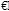 EVRO (04), RR (05), кыргызский сом (06), узбекский сум (07), другие деньги(08);


изъято поддельные деньги: поддельные тенге старого образца (09), поддельные тенге нового образца (10), поддельная иностранная валюта: $ US (11), поддельная иностранная валюта:  EVRO (12), поддельная иностранная валюта: RR (13), поддельная иностранная валюта: кыргызский сом (14), поддельная иностранная валюта: узбекский сум (15), другие поддельные деньги (16);
изъято ценные бумаги: государственные ценные бумаги (17), кредитные карточки (18), акции (19), авизо (20), финансово-платежные документы (21), чековые книжки (22), сберегательные книжки (23), другие ценные бумаги (24).
изъято документы:
паспорт (25), удостоверение личности (26), служебное удостоверение (27), документы на недвижимость дом, квартиру (28), документы на земельный участок (29), другие документы (30),
изъято поддельных документов:
поддельный паспорт (31), поддельное удостоверение личности (32), поддельное служебное удостоверение (33), поддельные документы на недвижимость дом, квартиру (34), поддельные документы на земельный участок (35), другие поддельные документы (36).
15. Способ перевозки: автомобильный (1), железнодорожный (2), воздушный (3), морской (4), речной (5), поступило контрабандным путем (6), иной (7).
16. Способ укрытия: в тайниках транспорта (01), в носильных вещах (02), в одежде (03), в организме человека (04), в товарах промышленного производства (05), в продуктах питания (06), в иных предметах (07), под видом продуктов питания (08), под видом товаров промышленного производства (09), под иным предметом (10), в почтовой корреспонденции (11), иное (12).
17. Место обнаружения: улица (площадь) (01), рынок (02), вокзал: железнодорожный (03), морской, речной (04), автовокзал (05), аэровокзал (06), двор дома (07), огород (13), квартира (21), дом (22), подъезд жилого дома (23), чердак (25), подвал (26), гостиница (27), общежитие (28), больница (29), санаторий, курорты (30), дача (31), казарма (32), контейнер (36), детский сад (38), места отправления религиозного культа (42), подсобное помещение (46), школа (47), средне-специальное учебное заведение (48), высшее учебное заведение (49), ресторан, кафе (58), ночной клуб (59), дискотека (60), степь (72), лес (73), горы (74), сельхозугодия (75), тюрьма (76), ИУ (77), общественный транспорт (91), другие (89), на территории войсковой части (90).
18. Реализовано вещественных доказательств на сумму_______ тенге.
Денежные средства от реализации перечислены на счет: государства) на сумму _____________ тенге, юридического лица на сумму ___________ тенге, граждан на сумму __________ тенге;
19. Решение принято: судом (1), прокурором (2), органом уголовного преследования (3).
20. Прочие отметки ____________________________________________________________________
_______________________________________________________________________________________Приложение 10
к приказу Генерального Прокурора
Республики Казахстан
от 23 октября 2014 года № 159
Приложение 17
к Правилам приема и регистрации
заявлений и сообщений об уголовных
правонарушениях, а также ведения
Единого реестра досудебных расследований
1. Номер ЕРДР _______________________________________________________________________
2. Орган регистраци ________________________________________________________________.
_______________________________________________________________________________________
3. Статус лица: пострадавший он же потерпевший (01), правоприемник пострадавшего (02), законный представитель (03), представитель юридического лица (04).
4. Личность пострадавшего: не установлена (1).
5. Пострадавший: получил телесные повреждения (1), погиб(2).
5.1. Нарушены права: имущественные (1), личные неимущественные (2).
_______________________________________________________________________________________
6. Номер ИИН ______________________________________
6.1. Дата рождения: "____"________19  г. 7. Пол: мужской (1), женский (2).
7. Возраст потерпевшего:___________лет.
8. Адрес проживания: Республика, область, район, нас.пункт, улица, дом, корпус, квартира
9. Гражданство: гражданин Республики Казахстан (1), гражданин Содружества Независимых Государств (далее - СНГ) (2), лицо без гражданства (3), иностранный гражданин (4), оралман (5).
10. Гражданство иностранца (по справочнику)_____________________
11. Дополнительные сведения: имеет на иждивении несовершеннолетних детей (01), несовершеннолетний воспитывался: в полной семье (02), в неполной семье (03), вне семьи (03), имеет нетрудоспособного иждивенца (05), беспризорный (безнадзорный) (06).
12. Несовершеннолетний воспитанник: детского дома (1), интернатных организаций для детей-сирот (2)
13. Род занятий кандидат в Президенты (001); кандидат в депутаты (002); лицо, выполняющее государственные функции: депутат (003), политический служащий (005), аким (004); судья (006); занимающее ответственную государственную должность (007), другие лица, выполняющие государственные функции, а также приравненные к ним (008); прокурор (011);
сотрудник: МВД (013), Комитета уголовно-исполнительной системы МВД (009), ЧС МВД (019), национальной гвардии МВД (020), КГД МФ (014), в том числе (далее - т.ч.): служба экономических расследований (016), органы налоговой службы (018), таможенных органов (021), Департамента досудебных расследований АДГСиПК (015), КНБ (017), погранслужбы КНБ (022), Службы государственной охраны (023), военнослужащий: контрактной службы (024), срочной службы (025), военнослужащий иностранец (026), командир батальона (027), командир части (028), технический и обслуживающий персонал Вооруженных Сил (029), других воинских формирований (030), военно-следственного управления МВД РК (031); сотрудник МО (037); сотрудник военной полиции КНБ (039); службы внешней разведки "Сырбар" (038); должностное лицо в государственных органах (034); должностное лицо в органах местного самоуправления (035); служащие акиматов и их структурных подразделений (098); служащий государственных учреждений и предприятий (036); лицо, выполняющее управленческие функции: в коммерческой организации (041), иной организации (042), работник коммерческой организации (043); работник иных структур (044), работник банковской системы (045);
служащие министерств: здравоохранения и социального развития (010); образования и науки (040); финансов (046); сельского хозяйства (047); иностранных дел (048); культуры и спорта (075), в т.ч. Комитета по делам религий (081), Комитета по делам спорта и физической культуры (049); юстиции (052), в т.ч. Департамента по исполнению судебных актов МЮ (33), судебный исполнитель (012); энергетики, национальной экономики (088), в т.ч. Комитета по статистике (078), Комитета по регулированию естественных монополий и защите конкуренции (080), Комитета по защите прав потребителей (086); по инвестициям и развитию (077), в т.ч. Комитета связи, информатизации и информации (095), Аэрокосмического комитета (090);
служащие: Национального банка (096), Счетного комитета по контролю за исполнением республиканского бюджета (097); Агентства по делам государственной службы и противодействую коррупции (087), иные (085);
учащийся: средней школы (051), гимназии (053), лицея (054), колледжа (055), студент ВУЗа (056), учащийся ПТШ (057);
работник транспорта: машинист (069), водитель (070), проводник ж/д (071);
прочие: работник культуры и искусства (072); служитель культа (073); адвокат (074); безработный (082); пенсионер (084), осужденный (091); осужденный ИУ (092); осужденный без лишения свободы (093); следственно-арестованный (094); частный предприниматель (061); частный нотариус (062); частный судебный исполнитель (032); фермер (064); рабочий (065); наемный рабочий (066); служащий негосударственных учреждений и предприятий (067); охранник (068); другая категория лиц (099).
14. Дополнительные отметки к роду занятий: иждивенец (81), беременная (83), инвалид 1 и 2 групп (85)
15. Дополнительные отметки: самоубийство (суицид)(1), попытка самоубийства (2).
16. Суицид (попытка) совершены в состоянии: трезвом (01), алкогольного опьянения (02), наркотического (03), токсикоманического (04), вследствие иного болезненного состояния психики (05).
17. Факторы, предшествовавшие суицидальному поведению: одиночество (с чувством отверженности) (61), тяжелое материальное положение (банкротство, долги) (62), неблагоприятные жилищные условия (63), конфликтные отношения: с родственниками (64), с супругом (65), с родителями (66), по месту учебы (работы) (67), разрыв семейных отношений (развод) (68), нежелательная беременность (69), тяжелые соматические заболевания (70), утрата (смерть) близкого человека (71), утрата социального статуса (престижа) (72), страх наказания, позора (уголовная ответственность) (73), вымогательство (74), этническое (75), не установлены (76), другое (77).
18. Способ совершения суицида: повешение (01), с применением: огнестрельного оружия (02), колюще-режущих предметов (03), транспорта (04), отравление: пищевое (05), лекарственными препаратами (06), угарным газом (07), ядохимикатами (08), передозировка: наркотических средств, психотропных веществ и прекурсоров (09), травмы, полученные в результате: падения с высоты (10), поражения электрическим током (11), самосожжения (12), утопление (13), другое (14).
19. Примечание:
20. Должностное лицо, осуществляющее расследование ______________________________
Дата регистрации "____"_________20_____г. Дата корректировки "____"_________20_____г.Приложение 11
к приказу Генерального Прокурора
Республики Казахстан
от 23 октября 2014 года № 159
Приложение 18
к Правилам приема и регистрации
заявлений и сообщений об уголовных
правонарушениях, а также ведения
Единого реестра досудебных расследований
7.1 ФАМИЛИЯ
7.2 ИМЯ
7.3 ОТЧЕСТВО
Статья для учета: /_/_/_/_/_/_/_/_/_/ УК РК
Статья для учета наркоправонарушений /_/_/_/_/_/_/_/_/_/_/
Статья для учета коррупционных правонарушений /_/_/_/_/_/_/_/_/_/_/
Статья для учета правонарушений по экстремизму и терроризму /_/_/_/_/_/_/_/_/_/
Квалификация _______ п.п. _______ по УК РК от 16.07.97г.
Квалификация _______ п.п. _______ по УК РК от 16.07.97г.
Квалификация _______ п.п. _______ по УК РК от 16.07.97г.
Квалификация ___ п.п. ___ по УК РК от 16.07.97г.
Формируется автоматически
с формы на лицо
Формируется автоматически
с формы на лицо
Формируется автоматически
с формы на лицо
Заполняется сотрудником КПСиСУ
на основании сведений базы данных судебных органов
Заполняется сотрудником КПСиСУ
на основании сведений базы данных судебных органов
Заполняется сотрудником КПСиСУ
на основании сведений базы данных судебных органов
Заполняется сотрудником КПСиСУ
на основании сведений базы данных судебных органов
Заполняется сотрудником КПСиСУ
на основании сведений базы данных судебных органов
Заполняется сотрудником КПСиСУ
на основании сведений базы данных судебных органов
№ УД (ЕРДР - каждый эпизод отдельно)
Обвинялся по
ст. УК РК
Обвинялся по ст. УК РК от 16.07.97 г.
Приговор, постановление по ст.  УК РК
Приговор, постановление по ст. УК РК от 16.07.97 г.
Результат судебного рассмотрения по каждому уголовному правонарушению, предъявленного обвинения
Решение принято по
Решение принято по
переквалификация по эпизоду - 1 лицу - 2
№ УД (ЕРДР - каждый эпизод отдельно)
Обвинялся по
ст. УК РК
Обвинялся по ст. УК РК от 16.07.97 г.
Приговор, постановление по ст.  УК РК
Приговор, постановление по ст. УК РК от 16.07.97 г.
Результат судебного рассмотрения по каждому уголовному правонарушению, предъявленного обвинения
эпизоду
лицу
переквалификация по эпизоду - 1 лицу - 2
1
2
2.1
3
3.1
4
5
6
7
Мера наказания
Срок (лет)
Срок (мес.)
Срок (дн.)
Срок (часов)
Размер штрафа, тенге
(код по справочнику)
Статья для учета: /_/_/_/_/_/_/_/_/_/ УК РК
Статья для учета наркоправонарушений /_/_/_/_/_/_/_/_/_/_/
Статья для учета коррупционных правонарушений /_/_/_/_/_/_/_/_/_/_/
Статья для учета правонарушений по экстремизму и терроризму /_/_/_/_/_/_/_/_/_/
Квалификация _______ п.п. _______ по УК РК от 16.07.97 г.
Квалификация _______ п.п. _______ по УК РК от 16.07.97 г.
Квалификация _______ п.п. _______ по УК РК от 16.07.97г.
Квалификация ___ п.п. ___ по УК РК от 16.07.97 г.
Формируется автоматически 
с формы на лицо
Формируется автоматически 
с формы на лицо
Формируется автоматически 
с формы на лицо
Заполняется сотрудником КПСиСУ 
на основании сведений базы данных судебных органов
Заполняется сотрудником КПСиСУ 
на основании сведений базы данных судебных органов
Заполняется сотрудником КПСиСУ 
на основании сведений базы данных судебных органов
Заполняется сотрудником КПСиСУ 
на основании сведений базы данных судебных органов
Заполняется сотрудником КПСиСУ 
на основании сведений базы данных судебных органов
Заполняется сотрудником КПСиСУ 
на основании сведений базы данных судебных органов
№ УД (ЕРДР – каждый эпизод отдельно)
Обвинялся по ст. УК РК
Обвинялся по ст. УК РК от 16.07.97 г.
Приговор, постановление по ст.  УК РК
Приговор, постановление по ст. УК РК от 16.07.97г.
Результат судебного рассмотрения по каждому уголовному правонарушению, предъявленного обвинения
Решение принято по
Решение принято по
переквалификация по эпизоду - 1 лицу - 2
№ УД (ЕРДР – каждый эпизод отдельно)
Обвинялся по ст. УК РК
Обвинялся по ст. УК РК от 16.07.97 г.
Приговор, постановление по ст.  УК РК
Приговор, постановление по ст. УК РК от 16.07.97г.
Результат судебного рассмотрения по каждому уголовному правонарушению, предъявленного обвинения
эпизоду
лицу
переквалификация по эпизоду - 1 лицу - 2
1
2
2.1
3
3.1
4
5
6
7
Мера наказания
Срок (лет)
Срок (мес.)
Срок (дн.)
Срок (часов)
Размер штрафа, тенге
(код по справочнику)Приложение 12
к приказу Генерального Прокурора
Республики Казахстан
от 23 октября 2014 года № 159
Приложение 19
к Правилам приема и регистрации
заявлений и сообщений об уголовных
правонарушениях, а также ведения
Единого реестра досудебных расследований
№ п/п
Регистрационный номер
Дата регистрации досудебных расследований (число, месяц, год, часы, минуты), фамилия и должность лица, осуществившего регистрацию
Фабула
Кем, кому и когда поручено
Дата и время получения (фамилия и должность указать разборчиво, подпись)
1
2
3
4
5
6Приложение 13
к приказу Генерального Прокурора
Республики Казахстан
от 23 октября 2014 года № 159
Приложение 20
к Правилам приема и регистрации
заявлений и сообщений об уголовных
правонарушениях, а также ведения
Единого реестра досудебных расследований
№ пары
1
2
4
5
№ №
1 2
3 4 5 6 7 8
9
10 11 12 13 14 15
Код
14
111003
1
000001
Пояснение
Год регистрации
3-8 цифры кода органа
Код КУИ/ЕРДР/ Журнал дела/материала
Порядковый номер дела/материалаПриложение 14
к приказу Генерального Прокурора
Республики Казахстан
от 23 октября 2014 года № 159
Приложение 3-1
к Правилам приема и регистрации
заявлений и сообщений об уголовных
правонарушениях, а также ведения
Единого реестра досудебных расследованийПриложение 15
к приказу Генерального Прокурора
Республики Казахстан
от 23 октября 2014 года № 159
Приложение 10-1
к Правилам приема и регистрации
заявлений и сообщений об уголовных
правонарушениях, а также ведения
Единого реестра досудебных расследованийПриложение 16
к приказу Генерального Прокурора
Республики Казахстан
от 23 октября 2014 года № 159
Приложение 19-1
к Правилам приема и регистрации
заявлений и сообщений об уголовных
правонарушениях, а также ведения
Единого реестра досудебных расследований
№
п/п
Регистрационный номер
Дата регистрации информации об уголовных правонарушениях (число, месяц, год, часы, минуты), фамилия и должность лица, осуществившего регистрацию
Фабула
Кем, кому и когда поручено
Дата и время получения (фамилия и должность указать разборчиво, подпись)
1
2
3
3
4
5